Executive SummaryRationale2.1. BackgroundThe protracted humanitarian crises in Somalia are multi-layered and complex. Limited development coupled with recurring climatic shocks such as drought, riverine- and flash-flooding, and weak social protection mechanisms give rise to high levels of needs amongst affected populations, while pervasive insecurity and incidents of conflict severely hinder communities’ resilience and access to humanitarian actors. The October to December 2021 Deyr and April to June 2022 Gu rainy seasons failed, leading to widespread crop loss, livestock deaths and drought-induced mass displacement.Together, the aforementioned factors have influenced displacement decisions and led to an estimated 1,142,500 new displacements across Somalia between January 2022 to August 2022. According to the Multi-Sectoral Needs Assessment (MSNA) 2022 preliminary results, drought (reported by 50% of interviewed households - HHs), conflict in the community (16%) and lack of livelihood opportunities (7%) are the main drivers for displacement. Currently 2.9 million people reside in planned or informal sites.The majority of IDPs reside in densely populated urban areas (74% of IDP informal sites are located in urban areas) and face high risks of eviction. By the end of September 2022, 121,761 persons had been evicted across Somalia. Most cases reported were forced evictions. At the national level, 13% of each protracted and new IDP households felt at risk of eviction according to MSNA 2022. Reasons for eviction are dominated by landowners needing their land (159 cases), but the motive remains unclear and ownership dispute are still widespread. In fact, dispute regarding ownership are still the most common problem faced by IDP communities in terms of Housing Land and Property (15% for new IDPs and 11% for protracted IDPs) and the vast majority of households do not have formal written document to prove their occupancy arrangement (80%).  Existing vulnerabilities and the loss of their social networks can make it difficult for IDPs to navigate new environments and access basic services which can further increase their exposure to shocks mentioned above.  Finally, displacement is a traumatic event for households from both a material (loss of land and goods) and a psychological perspective (isolation and separation from family). According to the UNHCR Protection Return Monitoring Network (PRMN), most of the displaced population were women and children representing 83% in September 2022. The Protection monitoring dashboard indicates that since the beginning of 2022 IDPs are amongst the most affected population group by family separation (31%) as well as sexual assault (24%).  2.2 Intended ImpactThe current and fifth round of the Detailed Site Assessment (DSA) aims to use the previous joint methodology and updated tool to improve on the information provided by the DSA on locations, estimated population size, and the humanitarian needs of IDPs residing in informal and planned settlements in urban / semi-urban areas.In August 2022, the Camp Coordination and Camp Management (CCCM) Cluster, under the co-leadership of UNHCR and IOM, re-activated the preparation phase of the DSA. An integrated multi-sectorial response regarding IDP settlements in Somalia is still needed:  Major service access issues remain for those residing in IDP sites. Approximately 15% of residents are taking more than 30 minutes to walk to the closest water source. 32% new and 27% protracted IDPs reported that children take between 30-59 minutes to reach school. Additionally, about 20% of IDP households noted that it takes between 1 to 2 hours to reach the nearest healthcare facilities; IDP settlements are highly at risk of protection incident, as mentioned above. This is due to large household size, on average 5 members, in crowded accommodation. Households lack privacy and there are inadequate living conditions exposing boys and girls to insecurity. For instance, according to DSA 2021 data, 65% of assessed settlement were not equipped with public lighting; In terms of level of income, IDP households present a level of income particularly low; more than half of this population group (63% new and 69% protracted IDPs) reported a decrease in their income in the last 30 days from the time of data collection;IDPs from minority clans, or those with weak social connections in host communities, face particular obstacles in accessing assistance and protection.  The objective of the CCCM Cluster is to ensure equitable access to humanitarian assistance, protection, and services for internally displaced persons (IDPs) living in displacement sites, to improve their quality of life and dignity during displacement while seeking and advocating for durable solutions. Thus, the DSA aims to provide a reliable evidence base which will inform cluster-specific and multi-cluster responses in IDP sites, by collecting data on the locations of sites, estimated IDP population, levels of access to, availability and quality of, essential and basic services in IDP sites. In particular, based on the review of previous DSA rounds and lessons learned, CCCM Cluster partners want to emphasize on understanding particular population groups’ needs: People with Disability (PwD) are often excluded from humanitarian assistance whereas they face higher vulnerability due to their reduced ability to defend themselves from physical and sexual violence. The Somalia Protection Monitoring System (SPMS) has also reported People with Disability being excluded from access to humanitarian assistance, and this could be linked to the stigma and discrimination they face within the community. Lack of awareness within the community and humanitarian actors on the needs of PwD might also exacerbate the situation. For instance, no reliable estimates are available of the number of PwD in Somalia. In particular, children with disability are especially vulnerable and report a very high level of unmet needs. They are the most vulnerable, marginalized, and at-risk group within Somalian society because of the numerous attitudinal, environmental, and institutional barriers they face. In 2020, a rapid assessment found that 62% of caregivers reported that communities still view children with disability as people who cannot contribute to the family welfare, 33.7% reported that communities view children with disability as a sign of bad luck, with community members believing that children with disability bring drought and poverty not only to the family but the whole community. Their families regularly chain them and in the assessment 28% of caregivers stated that the practice is necessary to protect the children from harm such as car accidents, falling into pits/trenches, discrimination, physical and sexual abuse, hurting other people or being hurt. The lack of supervision means they are unable to play and interact freely with other children. Minority groups possess low social capital and political influence under the 4.5 system. When displacement happens the already existing inequalities are aggravated, and new dimension of marginalization and exclusion arise. IDPs from minority clans, or those with weak social connections in host communities, face more obstacles in accessing assistance and protection. The Minority Inclusion Learning Review conducted by Migrant Rights Group International has several significant findings on minority clan exclusion. The most important being that minority clans continue to be side-lined when development initiatives are planned as well as when emergency aid is distributed, facing “double marginalisation”. In Somalia/Somaliland, the research revealed distinct patterns of minority experience that differed from the population at large: Those in primarily minority settlements had higher food insecurity but were less likely to be receiving food aid/cash or stamps for food; They were less likely to have attended any post-secondary education; They got their information from different sources (the radio) and were much less likely to be consulted or to attend community meetings; Minority settlement respondents were less likely to know how to complain, less likely to have made a complaint and where they had complained were more likely to report that no action had resulted; Importantly, a majority of all sources (i.e., not just minorities) confirmed that they were aware of specific instances of aid diversion. Consequently, REACH will produce an updated data collection tool to reflect these needs of further information. In addition, CCCM Cluster partners will be invited to revise last year survey in order to add or modify indicators. The objective being to make sure that the DSA feeds into strategic and operational planning for CCCM partners. REACH will then produce training materials for enumerators and Training of Trainers (ToT) for partner staff, conduct data collection in accessible areas, provide cleaned data for all assessed sites, analyse data and produce factsheets at the district level and national level.  Methodology3.1. Methodology overview Data will be collected through a Key Informant (KI) methodology with purposively sampled Key Informant Interviews (KIIs) conducted by REACH enumerators in accessible locations as well as CCCM partners’ enumerators. The CCCM Cluster will be in charge of mobilizing partners for data collection support and coordinating with REACH teams. This joint data collection effort will allow the research to cover a significant part of the country; the geographical scope of DSA VI will be built up around the August 2022 IDP master list which lists a total of 3,161 IDP sites across all regions of Somalia. In total around 9,483 - 12,644 KIIs will be conducted. Due to the dynamic nature of displacement, including the establishment of spontaneous sites, closure, or splitting of sites, the DSA will rely on a secondary data review to determined targeted areas. In particular, REACH teams will use the updated IDP master list maintained by CCCM and digitised satellite imagery to reduce the risk of missing sites or misidentifying sites. The IDP master list is an update of the DSA by the CCCM cluster partners. It has updated population figures and settlement information. As for DSA V data collection, for DSA VI areas where potential IDP sites are located will be pre-identified using very high spatial resolution (VHSR) satellite imagery as available on Google Earth. This meets the need for verification on IDP settlement location; in fact, finding IDP sites on the ground has proven to be a time-consuming task, yet always suspected to leave out some IDP sites. This activity will particularly focus on Banadir and Baidoa where we have the most number of IDP sites, and also given the current GIS capacity. Field officers and Enumerators will be trained to:Use and navigate with Google Earth;Identify potential IDP sites on available satellite imagery (looking at building density with uniform roofing material and previous rounds data);Map the footprints of identified sites;Store and manage the data produced. The workload will be divided between enumerators based on a grid system that covers the whole area of interest. Each enumerator scans the grids appointed to them and digitises the footprint of each potential IDP site within each grid-cell. Additionally, we follow up with the field teams on their verification of the sites with local admin and NGO partners working in the field for the far off rural IDP sites to establish their existence ahead of data collection.After identifying target areas and verifying the existence of IDP settlements, REACH will contact the lowest level of governance (district’s office, mayor’s office, etc.) to triangulate information about settlement location. This authorities’ engagement will allow REACH to present the assessment at a local level and make sure all stakeholders are aware of REACH activities on the ground. Then, key informants will be identified at the site level, amongst site’s and community leaders. The contact list from previous rounds will also be used to target faster the right interlocutors. In addition to that contact list, the Protection Cluster will share with REACH a list of focal point, minority groups representatives, that field team will incorporate as key informant respondents. This will ensure that accurate data is being captured at the site-level on minority groups (bypassing snowballing methodology in this case).See annex 3 for the overall timeline of the research cycle which summarizes the main steps of the methodology. 3.2. Population of InterestThe populations of interest include IDPs residing in informal and planned settlements in districts across Somalia. Data will be collected at the settlement level.For this assessment, an Internally Displaced Person (IDP) is defined as an individual who has been forced to leave their home or place of habitual residence as a result of, or in order to avoid, the effects of or natural or anthropogenic shocks, and who have not crossed an international border. An IDP settlement is defined as a group of shelters, located in urban and rural areas that can be either dispersed or grouped where IDPs reside. 3.3. Secondary Data ReviewSecondary data review will be conducted to inform the assessment methodology, including area identification, questionnaire design, and to verify/triangulate primary data and findings. Sources will include: Shelter Cluster Infrastructure Mapping, International Organization for Migration – Displacement Tracking Matrix (DTM) and Emergency Trend Tracking Tool (ETT), UNHCR Protection & Return Monitoring Network (PRMN) and other REACH data available on IDP settlements (Multi Sectoral Needs Analysis, Humanitarian Situation Monitoring).Area Identification: REACH will use readily available data to target areas with IDP settlements. Target areas will be selected based on accessibility and will consist of districts where secondary data have identified the presence of IDP settlements. Additional districts with newly arrived IDP settlements or districts that were not covered by previous rounds of DSA will be included based on recommendations from the CCCM cluster.Questionnaire Design: Indicators for the DSA will be developed to be aligned with previous assessments (DSA, DTM PRMN, Shelter Infrastructure mapping) to produce one agreed set of indicators and questions for the DSA. CCCM Cluster members and ICCG members will be invited to input and comment on the questionnaire to add, delete or rephrase indicators. Triangulation: Primary data collected by REACH enumerators will be triangulated with available secondary data sources including historical and current data from other REACH assessments in Somalia such as the Joint Multi-Cluster Needs Assessment (JMCNA). Population and displacement figures will also be cross-checked and investigated with comparable data from OCHA reports on displacements as well as available data from other humanitarian bodies.3.4. Primary Data CollectionREACH Field Officers (FOs), field team leaders, and enumerators will conduct primary data collection with oversight from the REACH Field Coordinator (FC) and the REACH Assessment Officer (AO). In targeted areas where CCCM partner organisations have a presence, partner organisations will conduct data collection as much as possible. In targeted areas where partners either have no presence or cannot contribute enough enumerators, REACH will hire enumerators and conduct data collection. REACH will conduct joint training sessions for both the enumerators hired by REACH and partner organisations to ensure consistency, standardised procedures, and operations. As much as possible a pilot will be conducted as part of the training, in priority in districts with a high targeted number of IDP sites to cover (e.g Mogadishu and Baidoa). Enumerator trainings will be led by FOs, trained beforehand by the assessment team. Humanity and Inclusion (HI), a reference non-governmental organisation working alongside people with disability will be asked to provide support regarding disability data collection best practices. Additionally, Clear Global, a non-profit organisation working to better understand and address communication needs globally will be asked to provide support regarding minority and language marginalization data collection best practices.        To locate these IDP settlements, FOs will use the digitization method explained above and cross-check the findings by engaging with local authorities. Subsequently, field team leaders and enumerators will visit authorities until they reach the lowest level of governance which can reliably provide information on the locations of IDP settlements. Primary data collection will be carried out through face-to-face Key Informant Interviews (KIIs) which include a direct observations section, and remote phone calls in case some identified respondent are absent during field visit. Key Informant Interviews (KIIs): Enumerators will conduct KIIs with oversight from FOs or relevant partner organisations. Three to four KIIs will be conducted in total using ODK mobile data collection for each IDP settlement. Key Informants (KIs) will be identified based on their knowledge of the settlement and their role within the local governance structure in place. KIs must be over the age of 18 and consent to participate in the interviews.For the first KII, enumerators will request to speak with a Community Leader / Camp Manager / Gate Keeper and proceed to conduct an interview. Preference will be given to Community Leaders or Camp Managers. If a KI of this designation is not available, enumerators will request to speak with whoever is most knowledgeable about the situation of the IDP settlement to conduct an interview. For the second KII, enumerators will request to speak with a women's representative, referred by the first KI. For the third, he/she will be selected in the contact list of minority groups representatives, previously shared by the Protection Cluster. If no focal point is identified for the settlement, then the KI will be identified amongst committee members (e.g: child or resident committee, wash or education committee). If no committee members can be identified, then a resident will be randomly interviewed, to reduce the over-reliance of the analysis on camp managers and gatekeepers’ views. A fourth interview might be conducted if a representative for persons with disabilities is identified at the site level. However, REACH does not have a contact list of focal points, thus it would be an optional additional interview. Enumerators will ask, through the first interviews conducted at the site level, if a focal point can be identified to carry out an additional interview. If not, then only 3 interviews will be realised. The tool has been revised, in close coordination with CCCM partners to make sure the needs of People with Disability are captured throughout the questionnaire.  There is a bias associated with each of the profile/types of the KI and therefore, indicators reliability may be limited. This is because of the different power dynamics and perceived interests. We will therefore clearly acknowledge the type of potential bias related to the choice of the KI in the analysis of data and presentation of results. Direct Observations: Alongside KIIs, enumerators will be trained to collect data via direct observation questions inserted at the end of the questionnaire (presence of damaged houses, public lighting or burning waste). The same ODK mobile data collection tool will be used. Each enumerator will answer these questions only once (skip logic if already completed through a previous interview).  Data collected from direct observations will be used primarily to verify responses from the face-to-face KIIs. In the event that no KI is available/present at the moment of the field visit, meaning that all interviews have to be done remotely, then this section won’t be completed. Geo-referencing of IDP sites: In order to locate each IDP site, a “geo-point” type question will be integrated in the KOBO tool. If the geo-referencing does not work on the data collection phone, then an additional question will be asked to provide details on the site location (e.g: 20km from X village, north on Y road). Verification: Regarding estimates questions (number of shelters, number of households, number of individuals, number of arrivals and departure) field officers will be provided with a list of last year’s estimates for all assessed IDP sites within the districts/region they have been assigned to. This list will then be distributed to enumerators. If are visiting an already assessed site, they will be able to compare the estimates given by KI to last year’s figures. For a more comprehensive understanding of the data collection, see the details below: 3.5. Data Processing & Analysis	Following data collection, AOs and FOs will conduct and oversee data entry, checks, cleaning, and verification to produce one final cleaned dataset.Data Entry: Following data collection, enumerators will upload data collected to the REACH Kobo server. FOs will oversee enumerators and ensure that data entry is completed at the end of every day of data collectionData Checks and Cleaning: The Senior Data Officer will conduct daily data checks of survey data received. Information on any discrepancies will be shared with FOs daily to relay feedback to enumerators to mitigate errors or for clarification purposes promptly. FOs will then receive de-identified raw datasets, without personal identities of the respondents, from the Senior Database Officer (supported by the Senior GIS Officer and the Assessment Officer) to conduct further data cleaning, on a weekly basis. FOs will check for any errors or discrepancies within the dataset and address these issues as appropriate. This will include outlier checks and logical inconsistencies as per IMPACT Data Cleaning and Minimum Standards Checklist. FOs will incorporate corrections with follow-up and cleaning logs maintained in password-protected files alongside all raw data and cleaning sheets. Automated checks and cleaning processes will be used where possible to ensure consistency and timely data and allow for rigorous cleaning on a daily basis. AOs, in coordination with the Field coordinator, will oversee FOs ensure that data checks and cleaning are completed in a timely manner. In addition, in order to avoid over sampling, the assessment team will monitor as closely as possible the coverage of IDP sites per district. Field officers and team leaders will also receive frequent updates on the performance of the enumerators in their area of work. The AO will be responsible for creating a simple, excel table-based for data collection monitoring, to be updated daily. An interactive dashboard to monitor field achievements will be considered an option, depending on GIS capacities. Verification: Following data checks and cleaning, FOs will follow up with any potential issues in the data collected through additional remote phone calls to interviewed KIIs. The purpose of these calls will be to precise or complete the data collected (discrepancies between indicators, data entry error, etc.). Additionally, KI interviews will also be conducted remotely if the KI is absent during enumerators’ settlement visit. Final Cleaned Dataset: Following completion of the data entry, checks, cleaning, and verification processes with no follow-up remaining, AOs will check through change logs and final datasets for any inconsistencies and finalise a cleaned version of the dataset. In the event that a regional database is ready, i.e all district data have been cleaned, before the national data collection is complete, REACH teams may consider a separate validation process. This will allow the team to proceed with the next steps in the research cycle (analysis and output drafting). Following production of a final cleaned dataset, AOs will conduct data analysis and triangulation. Data will be aggregated to obtain findings on IDP settlements at the district level. Findings will be presented as percentages of sites presenting a specific characteristic (e.g. at the district level, % of sites where residents have water issues). For some indicators, thresholds will need to be discussed and agreed with the CCCM Cluster (e.g. at the district level, % of sites where more than X% of water sources are functioning).AggregationContinuous Values: In dealing with indicators with continuous values, the following steps will take place:Remove outliersCalculate the mean value of the estimates reported in all face-to-face and remote KIIs (minus outliers); Calculate the standard deviation, to understand to what extend values are dispersed; If estimates reported in all face-to-face and remote KIIs fall within the calculated range, the final reported value for this settlement will be the mean value of these estimates. Suppose either of the estimated values reported in all face-to-face and remote KIIs fall outside of this range. In that case, two scenarios: If the question is specific to a population group, one KI answer might be privileged. For instance, for gender related questions, answer from the 2nd KI (women representative) will be the deciding factor; If the question is general, then follow-up questions for these indicators will be asked thanks to an additional remote interview with the same KIIs to verify these estimates. The final reported value for these indicators will be the mean value of estimates collected from all KIIs, face-to-face and remote.Below is a description of the decision tree that will be implemented on different scenarios regarding the particular case of estimates (number of shelters, number of households and number of Individuals). Categorical Values (Select One): In dealing with indicators with categorical values for select one questions, the following steps will take place: If reported responses in all face-to-face and remote KIIs are the same, the final reported value for this settlement will be the response reported in all face-to-face and remote KIIs. If reported responses in all face-to-face and remote KIIs are different, two scenarios: If the question is specific to a population group, one KI answer might be privileged. For instance, for gender related questions, answer from the 2rd KI (women representative) will be the deciding factor; If the question is general, then follow-up questions for these indicators will be asked thanks to an additional remote interview with the same KIIs. The final reported value for these indicators will be the response reported in the majority of all KIIs, face-to-face and remote. If there is still no consensus on the reported responses, the response reported by the Community Leader will be the deciding factor. The assumption is that the community leader is the representative selected/accepted by the residents who is in a position to report on behalf of the residents and represent the resident's perspective.Yes prevalence: for specific indicators (protection, etc.), if at least one yes answer is present, the final value for the indicator for the unit of analysis will be yes. The method should be applied to indicators that describes phenomena that are not common. Example: Is there any unaccompanied minor in the settlements?Categorical Values (Select Multiple): In dealing with indicators with categorical values for multiple select questions, the final reported response will be the aggregation of the responses reported in all face-to-face and remote KIIs.A data aggregation plan will be elaborated, once the Data Analysis Plan is validated, to map the decision path for each individual question.  Decision tree implemented for numerical values aggregation 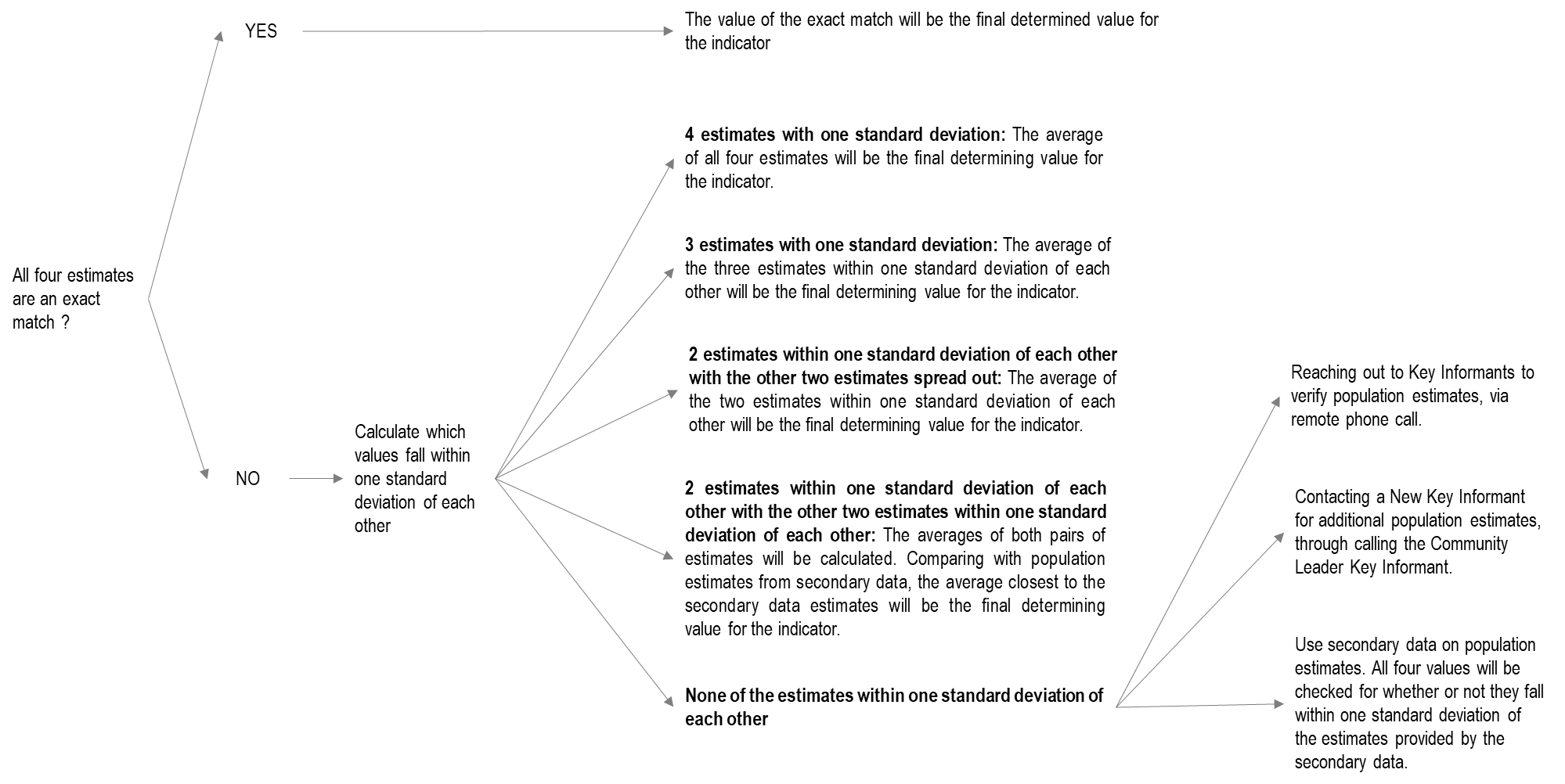 Data Analysis (Severity Scores). For each cluster, a severity ranking will be developed with each IDP settlement ranked based on indicators on severity of needs. Based on the severity rankings of IDP settlements in each district, a district level ranking will be calculated for each cluster. Following that, based on the severity rankings of districts, a national level ranking will be calculated for each cluster. The indicators and method for calculating severity scores for each cluster are determined in coordination with CCCM partners.Below is the process of calculating the final severity score for each cluster at the settlement, district, and national level:Settlement-LevelSectoral Scores: For each cluster, a set of indicators and a method of scoring these indicators will be developed with the CCCM Cluster, and based on previous rounds of DSA, to evaluate the severity of need. Based on the responses from the key informant interviews, each settlement is granted a score for all indicators of all clusters on a scale of 1 to 5. Finally, an overall “inter-sectoral” score is calculated based on a set of critical indicators identified in coordination with the CCCM Cluster;  Cluster Scores: For each cluster, the median score of all indicators within that cluster is calculated to determine the final score and Severity Class for each settlement.District-LevelAggregating Settlements by Severity Class: The number of settlements falling into each Severity Class for each cluster will be tallied up at the District Level; Rule of 20%: At the district level, the final Severity Class for each cluster will be the Severity Class in which at least 20% of the population in the district fall into the Severity Class or more. National-LevelAggregating Settlements by Severity Class: The number of settlements falling into each Severity Class for each cluster will be tallied up at the National Level.Rule of 20%: At the national level, the final Severity Class for each cluster will be the Severity Class in which at least 20% of the total population fall into the Severity Class or more.Triangulation: Following data analysis, the AO and the Data Officer will cross-check population estimates with comparable data from other humanitarian bodies and investigate any discrepancies. Data sources will include OCHA reports, IOM-DTM, PRMN, previous REACH IDP Settlement Assessments and other relevant actors. The steps to be taken are as follows:Compilation of Population Estimates from Secondary Data Review: as part of previous rounds of DSA, REACH supported the IDP Working group on compiling population estimates from the secondary data review into one dataset at the district level. The figures should be updated for 2022 by the IDP Working Group; Aggregated Estimates from KIIs: Population estimates on the Number of Shelters, Number of Households, and Number of Individuals for each IDP settlement from the KIIs will be aggregated to the District Level. For each indicator, these estimates will include the Community Leader Estimate, the Average Estimate, Minimum Estimate and the Maximum Estimate. These estimates will be included in the Compilation of Population Estimates.Most Consistent Range: Using all population estimates available for a district, a range from minimum estimate to maximum estimate will be determined for each of the indicators (Number of Shelters, Number of Households, and Number of Individuals) through review of population estimates available. Through process of elimination, the most reliable minimum and maximum estimates for Number of Shelters, Number of Households, and Number of Individuals will be used to determine the most consistent range. Most Consistent Estimate: Using all population estimates falling within the most consistent range, estimates will be reviewed based on their similarity to other estimates and the reliability of the source. Through process of elimination, the most consistent estimate for Number of Shelters, Number of Households, and Number of Individuals will be determined. These estimates will be presented to and discussed with the CCCM cluster to determine final population estimates. Key ethical considerations and related risksThe proposed research design meets / does not meet the following criteria:5. Roles and responsibilitiesTable 3: Description of roles and responsibilitiesResponsible: the person(s) who executes the taskAccountable: the person who validates the completion of the task and is accountable of the final output or milestoneConsulted: the person(s) who must be consulted when the task is implementedInformed: the person(s) who need to be informed when the task is completed5. Data Analysis Plan Please refer to the link - https://www.impact-repository.org/resources/view-resource/?id=536406. Monitoring & Evaluation Plan7. Detailed Dissemination PlanAnnex 1. Full List of Target AreasAnnex 2. TimelineResearch Terms of ReferenceCCCM Detailed Site AssessmentSOM2204SomaliaResearch Terms of ReferenceCCCM Detailed Site AssessmentSOM2204SomaliaOctober 2022Version 1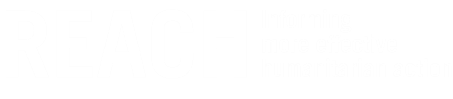 Country of interventionSomaliaSomaliaSomaliaSomaliaSomaliaSomaliaSomaliaSomaliaType of EmergencyXNatural disasterXConflictConflictConflictConflictConflictConflictType of Crisis□Sudden onset  □Slow onsetSlow onsetSlow onsetXProtractedProtractedMandating Body/ AgencyCamp Coordination and Camp Management (CCCM) ClusterCamp Coordination and Camp Management (CCCM) ClusterCamp Coordination and Camp Management (CCCM) ClusterCamp Coordination and Camp Management (CCCM) ClusterCamp Coordination and Camp Management (CCCM) ClusterCamp Coordination and Camp Management (CCCM) ClusterCamp Coordination and Camp Management (CCCM) ClusterCamp Coordination and Camp Management (CCCM) ClusterProject Code27EBB27EBB27EBB27EBB27EBB27EBB27EBB27EBBOverall Research Timeframe 01/09/2021 – 31/04/202301/09/2021 – 31/04/202301/09/2021 – 31/04/202301/09/2021 – 31/04/202301/09/2021 – 31/04/202301/09/2021 – 31/04/202301/09/2021 – 31/04/202301/09/2021 – 31/04/2023Research Timeframe1. Start collect data: 19/11/20221. Start collect data: 19/11/20221. Start collect data: 19/11/20221. Start collect data: 19/11/20225. Outputs (Factsheets) sent for validation: 25/02/20235. Outputs (Factsheets) sent for validation: 25/02/20235. Outputs (Factsheets) sent for validation: 25/02/20235. Outputs (Factsheets) sent for validation: 25/02/20232. Data collected: 24/12/20222. Data collected: 24/12/20222. Data collected: 24/12/20222. Data collected: 24/12/20226. Outputs (Factsheets) published: 31/03/20236. Outputs (Factsheets) published: 31/03/20236. Outputs (Factsheets) published: 31/03/20236. Outputs (Factsheets) published: 31/03/20233. Data sent for validation: 12/01/20233. Data sent for validation: 12/01/20233. Data sent for validation: 12/01/20233. Data sent for validation: 12/01/20237. Final presentation: April 20237. Final presentation: April 20237. Final presentation: April 20237. Final presentation: April 20234. Data analysed: 20/02/20234. Data analysed: 20/02/20234. Data analysed: 20/02/20234. Data analysed: 20/02/2023Number of assessmentsXSingle assessment (one cycle)Single assessment (one cycle)Single assessment (one cycle)Single assessment (one cycle)Single assessment (one cycle)Single assessment (one cycle)Single assessment (one cycle)□Multi assessment (more than one cycle) Multi assessment (more than one cycle) Multi assessment (more than one cycle) Multi assessment (more than one cycle) Multi assessment (more than one cycle) Multi assessment (more than one cycle) Multi assessment (more than one cycle) Humanitarian milestonesMilestoneMilestoneMilestoneMilestoneDeadlineDeadlineDeadlineDeadlineHumanitarian milestonesXDonor plan/strategy Donor plan/strategy Donor plan/strategy 30/04/202330/04/202330/04/202330/04/2023Humanitarian milestonesXInter-cluster plan/strategy Inter-cluster plan/strategy Inter-cluster plan/strategy 30/04/202330/04/202330/04/202330/04/2023Humanitarian milestonesXCluster plan/strategy Cluster plan/strategy Cluster plan/strategy 30/04/202330/04/202330/04/202330/04/2023Humanitarian milestones□NGO platform plan/strategy NGO platform plan/strategy NGO platform plan/strategy _ _/_ _/_ _ _ __ _/_ _/_ _ _ __ _/_ _/_ _ _ __ _/_ _/_ _ _ _Humanitarian milestones□Other (Specify):Other (Specify):Other (Specify):_ _/_ _/_ _ _ __ _/_ _/_ _ _ __ _/_ _/_ _ _ __ _/_ _/_ _ _ _Audience Type & Dissemination Audience typeAudience typeAudience typeAudience typeDisseminationDisseminationDisseminationDisseminationAudience Type & Dissemination X StrategicX ProgrammaticX Operational□ [Other, Specify]X StrategicX ProgrammaticX Operational□ [Other, Specify]X StrategicX ProgrammaticX Operational□ [Other, Specify]X StrategicX ProgrammaticX Operational□ [Other, Specify]□ General Product Mailing (e.g. mail to NGO consortium; HCT participants; Donors)X Cluster Mailing X Presentation of findings (e.g. at HCT meeting; Cluster meeting) X Website Dissemination (Relief Web & REACH Resource Centre)□ [Other, Specify]□ General Product Mailing (e.g. mail to NGO consortium; HCT participants; Donors)X Cluster Mailing X Presentation of findings (e.g. at HCT meeting; Cluster meeting) X Website Dissemination (Relief Web & REACH Resource Centre)□ [Other, Specify]□ General Product Mailing (e.g. mail to NGO consortium; HCT participants; Donors)X Cluster Mailing X Presentation of findings (e.g. at HCT meeting; Cluster meeting) X Website Dissemination (Relief Web & REACH Resource Centre)□ [Other, Specify]□ General Product Mailing (e.g. mail to NGO consortium; HCT participants; Donors)X Cluster Mailing X Presentation of findings (e.g. at HCT meeting; Cluster meeting) X Website Dissemination (Relief Web & REACH Resource Centre)□ [Other, Specify]Detailed dissemination plan requiredXYesYesYes□NoNoNoGeneral ObjectiveTo identify humanitarian needs, barriers to humanitarian assistance, population figures and displacement trends, and inform evidence-based multi-sectorial interventions in Internally Displaced Person (IDP) settlements in accessible areas across SomaliaTo identify humanitarian needs, barriers to humanitarian assistance, population figures and displacement trends, and inform evidence-based multi-sectorial interventions in Internally Displaced Person (IDP) settlements in accessible areas across SomaliaTo identify humanitarian needs, barriers to humanitarian assistance, population figures and displacement trends, and inform evidence-based multi-sectorial interventions in Internally Displaced Person (IDP) settlements in accessible areas across SomaliaTo identify humanitarian needs, barriers to humanitarian assistance, population figures and displacement trends, and inform evidence-based multi-sectorial interventions in Internally Displaced Person (IDP) settlements in accessible areas across SomaliaTo identify humanitarian needs, barriers to humanitarian assistance, population figures and displacement trends, and inform evidence-based multi-sectorial interventions in Internally Displaced Person (IDP) settlements in accessible areas across SomaliaTo identify humanitarian needs, barriers to humanitarian assistance, population figures and displacement trends, and inform evidence-based multi-sectorial interventions in Internally Displaced Person (IDP) settlements in accessible areas across SomaliaTo identify humanitarian needs, barriers to humanitarian assistance, population figures and displacement trends, and inform evidence-based multi-sectorial interventions in Internally Displaced Person (IDP) settlements in accessible areas across SomaliaTo identify humanitarian needs, barriers to humanitarian assistance, population figures and displacement trends, and inform evidence-based multi-sectorial interventions in Internally Displaced Person (IDP) settlements in accessible areas across SomaliaSpecific Objective(s)To identify the specific locations of IDP settlementsTo collect population data in IDP settlementsTo identify the availability of, and access to the following services in IDP settlements-water and sanitation,health and nutrition, education, market To identify the availability of, and access to the following services in IDP settlements-shelter,food,protection services,humanitarian assistance To identify the displacement trends of IDPs in accessible areas; To identify specific vulnerabilities and needs for minority and marginalized groups within the IDP settlements; To identify specific vulnerabilities and needs for People with Disability within the IDP settlements.To identify the specific locations of IDP settlementsTo collect population data in IDP settlementsTo identify the availability of, and access to the following services in IDP settlements-water and sanitation,health and nutrition, education, market To identify the availability of, and access to the following services in IDP settlements-shelter,food,protection services,humanitarian assistance To identify the displacement trends of IDPs in accessible areas; To identify specific vulnerabilities and needs for minority and marginalized groups within the IDP settlements; To identify specific vulnerabilities and needs for People with Disability within the IDP settlements.To identify the specific locations of IDP settlementsTo collect population data in IDP settlementsTo identify the availability of, and access to the following services in IDP settlements-water and sanitation,health and nutrition, education, market To identify the availability of, and access to the following services in IDP settlements-shelter,food,protection services,humanitarian assistance To identify the displacement trends of IDPs in accessible areas; To identify specific vulnerabilities and needs for minority and marginalized groups within the IDP settlements; To identify specific vulnerabilities and needs for People with Disability within the IDP settlements.To identify the specific locations of IDP settlementsTo collect population data in IDP settlementsTo identify the availability of, and access to the following services in IDP settlements-water and sanitation,health and nutrition, education, market To identify the availability of, and access to the following services in IDP settlements-shelter,food,protection services,humanitarian assistance To identify the displacement trends of IDPs in accessible areas; To identify specific vulnerabilities and needs for minority and marginalized groups within the IDP settlements; To identify specific vulnerabilities and needs for People with Disability within the IDP settlements.To identify the specific locations of IDP settlementsTo collect population data in IDP settlementsTo identify the availability of, and access to the following services in IDP settlements-water and sanitation,health and nutrition, education, market To identify the availability of, and access to the following services in IDP settlements-shelter,food,protection services,humanitarian assistance To identify the displacement trends of IDPs in accessible areas; To identify specific vulnerabilities and needs for minority and marginalized groups within the IDP settlements; To identify specific vulnerabilities and needs for People with Disability within the IDP settlements.To identify the specific locations of IDP settlementsTo collect population data in IDP settlementsTo identify the availability of, and access to the following services in IDP settlements-water and sanitation,health and nutrition, education, market To identify the availability of, and access to the following services in IDP settlements-shelter,food,protection services,humanitarian assistance To identify the displacement trends of IDPs in accessible areas; To identify specific vulnerabilities and needs for minority and marginalized groups within the IDP settlements; To identify specific vulnerabilities and needs for People with Disability within the IDP settlements.To identify the specific locations of IDP settlementsTo collect population data in IDP settlementsTo identify the availability of, and access to the following services in IDP settlements-water and sanitation,health and nutrition, education, market To identify the availability of, and access to the following services in IDP settlements-shelter,food,protection services,humanitarian assistance To identify the displacement trends of IDPs in accessible areas; To identify specific vulnerabilities and needs for minority and marginalized groups within the IDP settlements; To identify specific vulnerabilities and needs for People with Disability within the IDP settlements.To identify the specific locations of IDP settlementsTo collect population data in IDP settlementsTo identify the availability of, and access to the following services in IDP settlements-water and sanitation,health and nutrition, education, market To identify the availability of, and access to the following services in IDP settlements-shelter,food,protection services,humanitarian assistance To identify the displacement trends of IDPs in accessible areas; To identify specific vulnerabilities and needs for minority and marginalized groups within the IDP settlements; To identify specific vulnerabilities and needs for People with Disability within the IDP settlements.Research QuestionsWhere are the locations of IDP settlements in the assessed areas?What is the estimated size of the IDP population in assessed areas?To what extent are basic services available and accessible to IDP settlements in assessed areas?To what extent do People with Disability have access to basic services in assessed IDP settlements?To what extent do minority groups have access to basic services in assessed IDP settlements?To what extent are minority groups included in local governance structures in assessed IDP settlements? What are the displacement trends of IDPs in assessed areas?Where are the locations of IDP settlements in the assessed areas?What is the estimated size of the IDP population in assessed areas?To what extent are basic services available and accessible to IDP settlements in assessed areas?To what extent do People with Disability have access to basic services in assessed IDP settlements?To what extent do minority groups have access to basic services in assessed IDP settlements?To what extent are minority groups included in local governance structures in assessed IDP settlements? What are the displacement trends of IDPs in assessed areas?Where are the locations of IDP settlements in the assessed areas?What is the estimated size of the IDP population in assessed areas?To what extent are basic services available and accessible to IDP settlements in assessed areas?To what extent do People with Disability have access to basic services in assessed IDP settlements?To what extent do minority groups have access to basic services in assessed IDP settlements?To what extent are minority groups included in local governance structures in assessed IDP settlements? What are the displacement trends of IDPs in assessed areas?Where are the locations of IDP settlements in the assessed areas?What is the estimated size of the IDP population in assessed areas?To what extent are basic services available and accessible to IDP settlements in assessed areas?To what extent do People with Disability have access to basic services in assessed IDP settlements?To what extent do minority groups have access to basic services in assessed IDP settlements?To what extent are minority groups included in local governance structures in assessed IDP settlements? What are the displacement trends of IDPs in assessed areas?Where are the locations of IDP settlements in the assessed areas?What is the estimated size of the IDP population in assessed areas?To what extent are basic services available and accessible to IDP settlements in assessed areas?To what extent do People with Disability have access to basic services in assessed IDP settlements?To what extent do minority groups have access to basic services in assessed IDP settlements?To what extent are minority groups included in local governance structures in assessed IDP settlements? What are the displacement trends of IDPs in assessed areas?Where are the locations of IDP settlements in the assessed areas?What is the estimated size of the IDP population in assessed areas?To what extent are basic services available and accessible to IDP settlements in assessed areas?To what extent do People with Disability have access to basic services in assessed IDP settlements?To what extent do minority groups have access to basic services in assessed IDP settlements?To what extent are minority groups included in local governance structures in assessed IDP settlements? What are the displacement trends of IDPs in assessed areas?Where are the locations of IDP settlements in the assessed areas?What is the estimated size of the IDP population in assessed areas?To what extent are basic services available and accessible to IDP settlements in assessed areas?To what extent do People with Disability have access to basic services in assessed IDP settlements?To what extent do minority groups have access to basic services in assessed IDP settlements?To what extent are minority groups included in local governance structures in assessed IDP settlements? What are the displacement trends of IDPs in assessed areas?Where are the locations of IDP settlements in the assessed areas?What is the estimated size of the IDP population in assessed areas?To what extent are basic services available and accessible to IDP settlements in assessed areas?To what extent do People with Disability have access to basic services in assessed IDP settlements?To what extent do minority groups have access to basic services in assessed IDP settlements?To what extent are minority groups included in local governance structures in assessed IDP settlements? What are the displacement trends of IDPs in assessed areas?Geographic CoverageAll accessible IDP settlements (informal and planned) in urban / semi-urban areas across 61 districts in Somalia (Annex 1. Full List of Target Areas). In August 2022, 3,161 sites have been identified in the CCCM Cluster IDP sites master list. All accessible IDP settlements (informal and planned) in urban / semi-urban areas across 61 districts in Somalia (Annex 1. Full List of Target Areas). In August 2022, 3,161 sites have been identified in the CCCM Cluster IDP sites master list. All accessible IDP settlements (informal and planned) in urban / semi-urban areas across 61 districts in Somalia (Annex 1. Full List of Target Areas). In August 2022, 3,161 sites have been identified in the CCCM Cluster IDP sites master list. All accessible IDP settlements (informal and planned) in urban / semi-urban areas across 61 districts in Somalia (Annex 1. Full List of Target Areas). In August 2022, 3,161 sites have been identified in the CCCM Cluster IDP sites master list. All accessible IDP settlements (informal and planned) in urban / semi-urban areas across 61 districts in Somalia (Annex 1. Full List of Target Areas). In August 2022, 3,161 sites have been identified in the CCCM Cluster IDP sites master list. All accessible IDP settlements (informal and planned) in urban / semi-urban areas across 61 districts in Somalia (Annex 1. Full List of Target Areas). In August 2022, 3,161 sites have been identified in the CCCM Cluster IDP sites master list. All accessible IDP settlements (informal and planned) in urban / semi-urban areas across 61 districts in Somalia (Annex 1. Full List of Target Areas). In August 2022, 3,161 sites have been identified in the CCCM Cluster IDP sites master list. All accessible IDP settlements (informal and planned) in urban / semi-urban areas across 61 districts in Somalia (Annex 1. Full List of Target Areas). In August 2022, 3,161 sites have been identified in the CCCM Cluster IDP sites master list. Secondary data sourcesOn Somali context: United Nations Office for the Coordination of Humanitarian Affairs (UNCOHA), Humanitarian Needs Overview – Somalia, January 2022IPC Acute Food Insecurity and Acute malnutrition analysis, August 2022Save the Children, A rapid assessment on the status of children with disability in Somalia, 2020Minority Rights Group International, Minority inclusion learning review of the Ministry of Foreign Affairs of Switzerland - Programmes in the Horn of Africa, 2021On displacement and CCCM: International Organization for Migration - Displacement Tracking Matrix (IOM – DTM) United Nations High Commissioner for Refugees (UNHCR), Protection & Return Monitoring Network (PRMN), Somalia dashboard Norwegian Refugee Council – Risk Eviction Mapping (NRC - REM) DSA – previous roundsCCCM Cluster, Site prioritization matrix, 2021  CCCM Partner Organization Population Estimates (IDP master list, October 2022)CCCM Cluster, Minimum standards for Camp Management, 2021 editionOn Somali context: United Nations Office for the Coordination of Humanitarian Affairs (UNCOHA), Humanitarian Needs Overview – Somalia, January 2022IPC Acute Food Insecurity and Acute malnutrition analysis, August 2022Save the Children, A rapid assessment on the status of children with disability in Somalia, 2020Minority Rights Group International, Minority inclusion learning review of the Ministry of Foreign Affairs of Switzerland - Programmes in the Horn of Africa, 2021On displacement and CCCM: International Organization for Migration - Displacement Tracking Matrix (IOM – DTM) United Nations High Commissioner for Refugees (UNHCR), Protection & Return Monitoring Network (PRMN), Somalia dashboard Norwegian Refugee Council – Risk Eviction Mapping (NRC - REM) DSA – previous roundsCCCM Cluster, Site prioritization matrix, 2021  CCCM Partner Organization Population Estimates (IDP master list, October 2022)CCCM Cluster, Minimum standards for Camp Management, 2021 editionOn Somali context: United Nations Office for the Coordination of Humanitarian Affairs (UNCOHA), Humanitarian Needs Overview – Somalia, January 2022IPC Acute Food Insecurity and Acute malnutrition analysis, August 2022Save the Children, A rapid assessment on the status of children with disability in Somalia, 2020Minority Rights Group International, Minority inclusion learning review of the Ministry of Foreign Affairs of Switzerland - Programmes in the Horn of Africa, 2021On displacement and CCCM: International Organization for Migration - Displacement Tracking Matrix (IOM – DTM) United Nations High Commissioner for Refugees (UNHCR), Protection & Return Monitoring Network (PRMN), Somalia dashboard Norwegian Refugee Council – Risk Eviction Mapping (NRC - REM) DSA – previous roundsCCCM Cluster, Site prioritization matrix, 2021  CCCM Partner Organization Population Estimates (IDP master list, October 2022)CCCM Cluster, Minimum standards for Camp Management, 2021 editionOn Somali context: United Nations Office for the Coordination of Humanitarian Affairs (UNCOHA), Humanitarian Needs Overview – Somalia, January 2022IPC Acute Food Insecurity and Acute malnutrition analysis, August 2022Save the Children, A rapid assessment on the status of children with disability in Somalia, 2020Minority Rights Group International, Minority inclusion learning review of the Ministry of Foreign Affairs of Switzerland - Programmes in the Horn of Africa, 2021On displacement and CCCM: International Organization for Migration - Displacement Tracking Matrix (IOM – DTM) United Nations High Commissioner for Refugees (UNHCR), Protection & Return Monitoring Network (PRMN), Somalia dashboard Norwegian Refugee Council – Risk Eviction Mapping (NRC - REM) DSA – previous roundsCCCM Cluster, Site prioritization matrix, 2021  CCCM Partner Organization Population Estimates (IDP master list, October 2022)CCCM Cluster, Minimum standards for Camp Management, 2021 editionOn Somali context: United Nations Office for the Coordination of Humanitarian Affairs (UNCOHA), Humanitarian Needs Overview – Somalia, January 2022IPC Acute Food Insecurity and Acute malnutrition analysis, August 2022Save the Children, A rapid assessment on the status of children with disability in Somalia, 2020Minority Rights Group International, Minority inclusion learning review of the Ministry of Foreign Affairs of Switzerland - Programmes in the Horn of Africa, 2021On displacement and CCCM: International Organization for Migration - Displacement Tracking Matrix (IOM – DTM) United Nations High Commissioner for Refugees (UNHCR), Protection & Return Monitoring Network (PRMN), Somalia dashboard Norwegian Refugee Council – Risk Eviction Mapping (NRC - REM) DSA – previous roundsCCCM Cluster, Site prioritization matrix, 2021  CCCM Partner Organization Population Estimates (IDP master list, October 2022)CCCM Cluster, Minimum standards for Camp Management, 2021 editionOn Somali context: United Nations Office for the Coordination of Humanitarian Affairs (UNCOHA), Humanitarian Needs Overview – Somalia, January 2022IPC Acute Food Insecurity and Acute malnutrition analysis, August 2022Save the Children, A rapid assessment on the status of children with disability in Somalia, 2020Minority Rights Group International, Minority inclusion learning review of the Ministry of Foreign Affairs of Switzerland - Programmes in the Horn of Africa, 2021On displacement and CCCM: International Organization for Migration - Displacement Tracking Matrix (IOM – DTM) United Nations High Commissioner for Refugees (UNHCR), Protection & Return Monitoring Network (PRMN), Somalia dashboard Norwegian Refugee Council – Risk Eviction Mapping (NRC - REM) DSA – previous roundsCCCM Cluster, Site prioritization matrix, 2021  CCCM Partner Organization Population Estimates (IDP master list, October 2022)CCCM Cluster, Minimum standards for Camp Management, 2021 editionOn Somali context: United Nations Office for the Coordination of Humanitarian Affairs (UNCOHA), Humanitarian Needs Overview – Somalia, January 2022IPC Acute Food Insecurity and Acute malnutrition analysis, August 2022Save the Children, A rapid assessment on the status of children with disability in Somalia, 2020Minority Rights Group International, Minority inclusion learning review of the Ministry of Foreign Affairs of Switzerland - Programmes in the Horn of Africa, 2021On displacement and CCCM: International Organization for Migration - Displacement Tracking Matrix (IOM – DTM) United Nations High Commissioner for Refugees (UNHCR), Protection & Return Monitoring Network (PRMN), Somalia dashboard Norwegian Refugee Council – Risk Eviction Mapping (NRC - REM) DSA – previous roundsCCCM Cluster, Site prioritization matrix, 2021  CCCM Partner Organization Population Estimates (IDP master list, October 2022)CCCM Cluster, Minimum standards for Camp Management, 2021 editionOn Somali context: United Nations Office for the Coordination of Humanitarian Affairs (UNCOHA), Humanitarian Needs Overview – Somalia, January 2022IPC Acute Food Insecurity and Acute malnutrition analysis, August 2022Save the Children, A rapid assessment on the status of children with disability in Somalia, 2020Minority Rights Group International, Minority inclusion learning review of the Ministry of Foreign Affairs of Switzerland - Programmes in the Horn of Africa, 2021On displacement and CCCM: International Organization for Migration - Displacement Tracking Matrix (IOM – DTM) United Nations High Commissioner for Refugees (UNHCR), Protection & Return Monitoring Network (PRMN), Somalia dashboard Norwegian Refugee Council – Risk Eviction Mapping (NRC - REM) DSA – previous roundsCCCM Cluster, Site prioritization matrix, 2021  CCCM Partner Organization Population Estimates (IDP master list, October 2022)CCCM Cluster, Minimum standards for Camp Management, 2021 editionPopulation(s)XIDPs in campIDPs in campIDPs in campXIDPs in informal sitesIDPs in informal sitesIDPs in informal sites□IDPs in host communitiesIDPs in host communitiesIDPs in host communities□IDPs [Other, Specify]IDPs [Other, Specify]IDPs [Other, Specify]□Refugees in campRefugees in campRefugees in camp□Refugees in informal sitesRefugees in informal sitesRefugees in informal sites□Refugees in host communitiesRefugees in host communitiesRefugees in host communities□Refugees [Other, Specify]Refugees [Other, Specify]Refugees [Other, Specify]□Host communitiesHost communitiesHost communities□[Other, Specify][Other, Specify][Other, Specify]StratificationXGeographical #: 61 districts Population size per strata is known? □  Yes X  No□Group #: _ _ _ Population size per strata is known? □  Yes □  NoGroup #: _ _ _ Population size per strata is known? □  Yes □  NoGroup #: _ _ _ Population size per strata is known? □  Yes □  No□[Other Specify] #: _ _ Population size per strata is known? □  Yes □  NoData collection tool(s) XStructured (Quantitative)Structured (Quantitative)Structured (Quantitative)□Semi-structured (Qualitative)Semi-structured (Qualitative)Semi-structured (Qualitative)Sampling methodSampling methodSampling methodSampling methodData collection method Data collection method Data collection method Data collection method Structured data collection tool # 1X Purposive / Snowballing□ Probability / Simple random□ Probability / Stratified simple random□ Probability / Cluster sampling□ Probability / Stratified cluster sampling□  [Other, Specify]X Purposive / Snowballing□ Probability / Simple random□ Probability / Stratified simple random□ Probability / Cluster sampling□ Probability / Stratified cluster sampling□  [Other, Specify]X Purposive / Snowballing□ Probability / Simple random□ Probability / Stratified simple random□ Probability / Cluster sampling□ Probability / Stratified cluster sampling□  [Other, Specify]X Purposive / Snowballing□ Probability / Simple random□ Probability / Stratified simple random□ Probability / Cluster sampling□ Probability / Stratified cluster sampling□  [Other, Specify]X Key informant interviews: #3-4 per site (estimated 10,437 in total)□ Group discussion (Target #):_ _ _ _ _□ Household interview (Target #):_ _ _ _ _□ Individual interview (Target #):_ _ _ _ _X Direct observations: #2 per site, one for each enumerator visiting a site (estimated 7,000 in total). □  [Other, Specify] (Target #):_ _ _ _ _X Key informant interviews: #3-4 per site (estimated 10,437 in total)□ Group discussion (Target #):_ _ _ _ _□ Household interview (Target #):_ _ _ _ _□ Individual interview (Target #):_ _ _ _ _X Direct observations: #2 per site, one for each enumerator visiting a site (estimated 7,000 in total). □  [Other, Specify] (Target #):_ _ _ _ _X Key informant interviews: #3-4 per site (estimated 10,437 in total)□ Group discussion (Target #):_ _ _ _ _□ Household interview (Target #):_ _ _ _ _□ Individual interview (Target #):_ _ _ _ _X Direct observations: #2 per site, one for each enumerator visiting a site (estimated 7,000 in total). □  [Other, Specify] (Target #):_ _ _ _ _X Key informant interviews: #3-4 per site (estimated 10,437 in total)□ Group discussion (Target #):_ _ _ _ _□ Household interview (Target #):_ _ _ _ _□ Individual interview (Target #):_ _ _ _ _X Direct observations: #2 per site, one for each enumerator visiting a site (estimated 7,000 in total). □  [Other, Specify] (Target #):_ _ _ _ _Data management platform(s)XIMPACTIMPACTIMPACT□UNHCRUNHCRUNHCR□[Other, Specify][Other, Specify][Other, Specify][Other, Specify][Other, Specify][Other, Specify][Other, Specify]Expected output type(s)□Situation overview #: _ _□Report #: _ _Report #: _ _Report #: _ _□Profile #: _ _XFactsheet: #63 (2 for Somalia/Somaliland and 61 for districts) – March 2023XPresentation: #2 Final presentations (Somalia/Somaliland distinction)  ) – March 2023Presentation: #2 Final presentations (Somalia/Somaliland distinction)  ) – March 2023Presentation: #2 Final presentations (Somalia/Somaliland distinction)  ) – March 2023XStand-alone reference maps: #7 (regional maps) ) – March 2023□Interactive dashboard #: _ _□Webmap #: _ _Webmap #: _ _Webmap #: _ _XMap #63 – March 2023□[Other, Specify] #: _ _[Other, Specify] #: _ _[Other, Specify] #: _ _[Other, Specify] #: _ _[Other, Specify] #: _ _[Other, Specify] #: _ _[Other, Specify] #: _ _AccessXPublic (available on REACH resource centre and other humanitarian platforms)    Public (available on REACH resource centre and other humanitarian platforms)    Public (available on REACH resource centre and other humanitarian platforms)    Public (available on REACH resource centre and other humanitarian platforms)    Public (available on REACH resource centre and other humanitarian platforms)    Public (available on REACH resource centre and other humanitarian platforms)    Public (available on REACH resource centre and other humanitarian platforms)    Access□Restricted (bilateral dissemination only upon agreed dissemination list, no publication on REACH or other platforms)Restricted (bilateral dissemination only upon agreed dissemination list, no publication on REACH or other platforms)Restricted (bilateral dissemination only upon agreed dissemination list, no publication on REACH or other platforms)Restricted (bilateral dissemination only upon agreed dissemination list, no publication on REACH or other platforms)Restricted (bilateral dissemination only upon agreed dissemination list, no publication on REACH or other platforms)Restricted (bilateral dissemination only upon agreed dissemination list, no publication on REACH or other platforms)Restricted (bilateral dissemination only upon agreed dissemination list, no publication on REACH or other platforms)VisibilityREACH REACH REACH REACH REACH REACH REACH REACH VisibilityDonor: ECHODonor: ECHODonor: ECHODonor: ECHODonor: ECHODonor: ECHODonor: ECHODonor: ECHOVisibilityCoordination Framework: CCCM Cluster Coordination Framework: CCCM Cluster Coordination Framework: CCCM Cluster Coordination Framework: CCCM Cluster Coordination Framework: CCCM Cluster Coordination Framework: CCCM Cluster Coordination Framework: CCCM Cluster Coordination Framework: CCCM Cluster VisibilityPartners: CCCM Cluster partnersPartners: CCCM Cluster partnersPartners: CCCM Cluster partnersPartners: CCCM Cluster partnersPartners: CCCM Cluster partnersPartners: CCCM Cluster partnersPartners: CCCM Cluster partnersPartners: CCCM Cluster partnersAssessment activitySamplingKI ProfileKey informant 1 PurposiveCommunity Leader / Camp Manager / Gate Keeper or any other resource person deemed relevant to the context of each IDP site.These KIs are selected based on their role in the community as a figure of authority including community leaders, elders, and religious leaders.In cases where multiple KIs are available, priority is given to the Community Leader and/or Camp Manager, followed by the Gate Keeper. Key informant 2 PurposiveWomen representative, based on their role as a community representative of a particularly vulnerable population group. Key informant 3  PurposiveMinority group representative, based on their role as a community representative of a particularly vulnerable population group. A contact list will be shared by the CCCM Cluster, to identify focal points in each settlement.In case there is no focal point, a member of a settlement committee will be identified (elder committee, child committee, resident committee, health or wash committee, etc.). In case there is no committee within the site, and that the previous KI profiles cannot be found at the settlement level, then, a KI can be randomly identified amongst individuals who have been in the settlement for the longest.Key informant 4 (optional) PurposiveA representative for persons with disabilities. However, because REACH does not have a contact list of focal points it would be an optional additional interview.The proposed research design… Yes/ NoDetails if no (including mitigation)… Has been coordinated with relevant stakeholders to avoid unnecessary duplication of data collection efforts?Yes… Respects respondents, their rights and dignity (specifically by: seeking informed consent, designing length of survey/ discussion while being considerate of participants’ time, ensuring accurate reporting of information provided)?Yes… Does not expose data collectors to any risks as a direct result of participation in data collection?Yes… Does not expose respondents / their communities to any risks as a direct result of participation in data collection?Yes… Does not involve collecting information on specific topics which may be stressful and/ or re-traumatising for research participants (both respondents and data collectors)?Yes… Does not involve data collection with minors i.e. anyone less than 18 years old?Yes… Does not involve data collection with other vulnerable groups e.g. persons with disabilities, victims/ survivors of protection incidents, etc.?NoA fourth interview might be conducted if a representative for persons with disabilities is identified at the site level while following do no harm principle.… Follows IMPACT SOPs for management of personally identifiable information?Yes…Does not involve collecting personally identifiable information of participants e.g. name, age, gender, contact details, clan affiliationNoAll personally identifiable information will be deleted and is only used to put analysis into perspective/understand associated biases.

The minority and clan affiliation questions will have a preceding question to ask the respondent if they are comfortable answering them.Task DescriptionResponsibleAccountableConsultedInformedResearch designAssessment Officer (AO)Research Manager (RM) GIS Officer (GISO);Country Coordinator (CC);CCCM Cluster Coordinators and partners;Impact HQ Research Design and Data Unit (RDD)CCCM Cluster Coordinators and partners;IDP Working group; OCHA. Supervising data collectionREACH Field OfficersREACH Field CoordinatorAO; RM;GISO.CC;CCCM Cluster Coordinators and partners;OCHA regional offices. Data processing (checking, cleaning)Data officer;REACH Field Officers.AO;GISO (for GIS data);RM.CC;IMPACT HQ Research Design and Data unit. CCCM Cluster Coordinators and partnersData analysisAOGSIORMCC; IMPACT HQ Research Design and Data unit; CCCM Cluster Coordinators and partnersCCCM Cluster Coordinators and partnersOutput productionAOGSIORMCC;IMPACT HQ Research Reporting Unit;CCCM Cluster Coordinators and partnersCCCM Cluster Coordinators and partnersDisseminationAO;GSIORM;CCIMPACT HQ Research Reporting and Communication Units;CCCM Cluster Coordinators and partners. CCCM Cluster Coordinators and partners. Monitoring & EvaluationAO;GISORM¨CCIMPACT HQ Research departmentCluster Coordinators and partnersLessons learnedAORMCCAll REACH staff involved;CCCM Cluster partners involvedCluster Coordinators and partners;Impact HQIMPACT ObjectiveExternal M&E IndicatorInternal M&E IndicatorFocal pointToolWill indicator be tracked?Humanitarian stakeholders are accessing IMPACT productsNumber of humanitarian organisations accessing IMPACT services/products
Number of individuals accessing IMPACT services/products# of downloads of DSA products from Resource CentreCountry request to HQUser_logYesHumanitarian stakeholders are accessing IMPACT productsNumber of humanitarian organisations accessing IMPACT services/products
Number of individuals accessing IMPACT services/products# of downloads of DSA products from Relief WebCountry request to HQUser_logYesHumanitarian stakeholders are accessing IMPACT productsNumber of humanitarian organisations accessing IMPACT services/products
Number of individuals accessing IMPACT services/products# of downloads of DSA products from IMPACT bitlinks Country teamUser_logYesHumanitarian stakeholders are accessing IMPACT productsNumber of humanitarian organisations accessing IMPACT services/products
Number of individuals accessing IMPACT services/products# of page clicks on DSA products from REACH global newsletterCountry request to HQUser_logYesHumanitarian stakeholders are accessing IMPACT productsNumber of humanitarian organisations accessing IMPACT services/products
Number of individuals accessing IMPACT services/products# of visits to the CCCM DSA websiteCountry request to HQUser_logYesHumanitarian stakeholders are accessing IMPACT productsNumber of humanitarian organisations accessing IMPACT services/products
Number of individuals accessing IMPACT services/products# of visits to the CCCM DSA websiteCountry request to HQUser_logYesIMPACT activities contribute to better program implementation and coordination of the humanitarian responseNumber of humanitarian organisations utilising IMPACT services/products# references in HPC documents (HNO, SRP, Flash appeals, Cluster/sector strategies)Country teamReference_logCCCM DSA Master ListIMPACT activities contribute to better program implementation and coordination of the humanitarian responseNumber of humanitarian organisations utilising IMPACT services/products# references in single agency documentsCountry teamReference_logCCCM DSA Master ListHumanitarian stakeholders are using IMPACT productsHumanitarian actors use IMPACT evidence/products as a basis for decision making, aid planning and delivery
Number of humanitarian documents (HNO, HRP, cluster/agency strategic plans, etc.) directly informed by IMPACT products Perceived relevance of IMPACT country-programsCountry teamUsage_Feedback and Usage_Survey templateUsage survey to be conducted at the end of the research cycle related to all outputs, targeting at least 10 partnersHumanitarian stakeholders are using IMPACT productsHumanitarian actors use IMPACT evidence/products as a basis for decision making, aid planning and delivery
Number of humanitarian documents (HNO, HRP, cluster/agency strategic plans, etc.) directly informed by IMPACT products Perceived usefulness and influence of IMPACT outputsCountry teamUsage_Feedback and Usage_Survey templateUsage survey to be conducted at the end of the research cycle related to all outputs, targeting at least 10 partnersHumanitarian stakeholders are using IMPACT productsHumanitarian actors use IMPACT evidence/products as a basis for decision making, aid planning and delivery
Number of humanitarian documents (HNO, HRP, cluster/agency strategic plans, etc.) directly informed by IMPACT products Recommendations to strengthen IMPACT programsCountry teamUsage_Feedback and Usage_Survey templateUsage survey to be conducted at the end of the research cycle related to all outputs, targeting at least 10 partnersHumanitarian stakeholders are using IMPACT productsHumanitarian actors use IMPACT evidence/products as a basis for decision making, aid planning and delivery
Number of humanitarian documents (HNO, HRP, cluster/agency strategic plans, etc.) directly informed by IMPACT products Perceived capacity of IMPACT staffCountry teamUsage_Feedback and Usage_Survey templateUsage survey to be conducted at the end of the research cycle related to all outputs, targeting at least 10 partnersHumanitarian stakeholders are using IMPACT productsHumanitarian actors use IMPACT evidence/products as a basis for decision making, aid planning and delivery
Number of humanitarian documents (HNO, HRP, cluster/agency strategic plans, etc.) directly informed by IMPACT products Perceived quality of outputs/programsCountry teamUsage_Feedback and Usage_Survey templateUsage survey to be conducted at the end of the research cycle related to all outputs, targeting at least 10 partnersHumanitarian stakeholders are using IMPACT productsHumanitarian actors use IMPACT evidence/products as a basis for decision making, aid planning and delivery
Number of humanitarian documents (HNO, HRP, cluster/agency strategic plans, etc.) directly informed by IMPACT products Recommendations to strengthen IMPACT programsCountry teamUsage_Feedback and Usage_Survey templateUsage survey to be conducted at the end of the research cycle related to all outputs, targeting at least 10 partnersHumanitarian stakeholders are engaged in IMPACT programs throughout the research cycle Number and/or percentage of humanitarian organisations directly contributing to IMPACT programs (providing resources, participating to presentations, etc.)# of organisations providing resources (i.e.staff, vehicles, meeting space, budget, etc.) for activity implementationCountry teamEngagement_logNumber of areas covered by partners
Number of partner staff conducting ToTHumanitarian stakeholders are engaged in IMPACT programs throughout the research cycle Number and/or percentage of humanitarian organisations directly contributing to IMPACT programs (providing resources, participating to presentations, etc.)# of organisations/clusters inputting in research design and joint analysisCountry teamEngagement_logNumber of areas covered by partners
Number of partner staff conducting ToTHumanitarian stakeholders are engaged in IMPACT programs throughout the research cycle Number and/or percentage of humanitarian organisations directly contributing to IMPACT programs (providing resources, participating to presentations, etc.)# of organisations/clusters attending briefings on findings;Country teamEngagement_logNumber of areas covered by partners
Number of partner staff conducting ToTProductMessageStakeholdersMeans of disseminationPurposeResponsibleTimeframe Site Prioritization Matrix  Key results for all DSA collected indicators. One separate sheet per sector. Humanitarian partners, CCCM cluster, government agencies, decision-makers Presentation to CCCM cluster who then disseminates further to ICCG, IAWG, IDP WG and other relevant partners Publication on the ACTED/REACH Resource Center Inform the CCCM site prioritization Assessment Officers (AOs);  Senior Database Officer (SDBO) 20/03/2023 – 25/03/2023National Level presentation Key findings at the regional level, especially on the access to basic services and level of humanitarian assistanceNational-level Inter-Sectors Coordination partners, CCCM FCUs, Government representativesPresentation of findings Inform humanitarian community to influence the response AO03/04/2023 - 06/04/2023DSA factsheets – national levelKey DSA findings at national level- Inter-sectoral analysis, population figures, co-occurrence of needs, geographical distribution of severe inter-sectoral needs Humanitarian partners, CCCM cluster, government agencies, decision-makersPublication on the ACTED/REACH Resource Center Mailing listIf possible, presentation in relevant coordination bodies (IMAWG, IDPWG)Inform humanitarian community to influence the response AOMid-April 2023DSA factsheets – regional levelKey DSA findings at regional level - Inter-sectoral analysis, population figures, co-occurrence of needs, geographical distribution of severe inter-sectoral needs Humanitarian partners, CCCM cluster, government agencies, decision-makersPublication on the ACTED/REACH Resource Center Mailing listIf possible, presentation in relevant coordination bodies (IMAWG, IDPWG)Inform humanitarian community to influence the response AOMid-April 2023DistrictIDP SiteBoramaBoonBoramaCaydh DoonBoramaDegmo LaqasBoramaDhafaruurtaBoramaFaarax YoodBoramaFillin FulkaBoramaHayayaabeBoramaLaas DhiigBoramaQulujeedBoramaSheekh CismaanBoramaSite Waber Ama Site HadiBakiAasiyaan IdpBakiCabdi Geedi IdpBakiCaro MadowBakiGobdheere IdpBakiGol Janno IdpBakiJeego BuldhuqBakiKuwayd IdpBakiOld BakiBakiOsoli IdpBakiQubantaBakiQuruxBakiSheed Dheer IdpBakiTuur Caafi IdpBakiTuurka IdpLughayeDuqaarayte IdpLughayeGaraaca IdpLughayeGargaaraLughayeGeerisa IdpLughayeIdo Cadays IdpLughayeKaruure IdpLughayeKilowleLughayeXajiinle IdpZeylacCaasha Cado IdpZeylacGeed Haad IdpZeylacHabaasZeylacJidhiZeylacXariiradHargeysa31 Ka mayHargeysaAyax 1 / AyaxHargeysaAyax 1bHargeysaAyax 2HargeysaAyax 3 / Ayah ThreeHargeysaAyax 3bHargeysaAyax 4HargeysaBarasame / Baro SamoHargeysaBoodaaleHargeysaDaami aHargeysaDaami bHargeysaDigaaleHargeysaHawdHargeysaJimcaaleHargeysaLaanta HawadaHargeysaMagalo Cad / Magaalo CadHargeysaMalawle IdpHargeysaMandheera Camp 1HargeysaMandheera Camp 2HargeysaMaxamed Mooge aHargeysaMaxamed Mooge b / Mohamed Mooge bHargeysaNaasahablood a / Naaso_habloodHargeysaNaasahablood b / Naasa Hablood bHargeysaNaaso_hablood cHargeysaNew GabileyHargeysaQalax IdpHargeysaRoad 200 / 200HargeysaSalaxleyHargeysaStadium / Stadium KaHargeysaState House IdpBerberaBulloxaar IdpBerberaCeel Baxay IdpBerberaGeeri IdpBerberaMagaalo CadBerberaMandheera Camp 1BerberaRaaribuulBerberaXabaalo TumaalodGebileyCaruushkaGebileyDabayl WayneGebileyLaag Barako IdpGebileyNafaqoGebileyTooraboore ( Teeb ) Idp / New GabileyGebileyWadajir Idp / Wada JirBurco18 May A (kurlibaax)BurcoAdan SaleebaanBurcoAirportBurcoAli XuseenBurcoAlla AaminBurcoAqil YareBurcoBarwaaqo BBurcoCeegBurcoDhoobwayneBurcoGabagaboBurcoGuryasamoBurcoGuryasamoBurcoHabaaswaynBurcoJamecada Caynashe IdpBurcoKaam BarwaaqoBurcoKoosaarBurcoLadanBurcoNabad iyo NasiyeBurcoQunyar-dega IDPBurcoSamir iyo iimanBurcoUnuunlayBurcoWaraabeyeBurcoXafad somal IDPBurcoXayri aliBuuhoodleBalidocol IdpBuuhoodleDarasalaam IdpBuuhoodleDharkeyn-Geenyo IdpBuuhoodleDhilaaloBuuhoodleDhumay IdpBuuhoodleGalooley IdpBuuhoodleGocondhaale IdpBuuhoodleGoljano IdpBuuhoodleHorufadhi IdpBuuhoodleKaarto HabreedBuuhoodleMaraalay IdpBuuhoodleMaroodijeex IdpBuuhoodleMeygaagle IdpBuuhoodleOctoberBuuhoodleQorulugud IdpBuuhoodleShangale IdpBuuhoodleTog Barwaaqo IdpBuuhoodleWidhwidh IdpBuuhoodleXidhxidh IdpBuuhoodleYagoori IdpOwdweyneBalli Maxamed Faarax IdpOwdweyneBalli YuusufOwdweyneCaasha CadoOwdweyneCabane Maxamuud / Maxamuud CabaneOwdweyneCabdi FaaraxOwdweyneCali CawadOwdweyneCawaale AadanOwdweyneDabagoryaale IdpOwdweyneDhooba Wayne / Dhooba-WayneOwdweyneGirniOwdweyneGocondhaale IdpOwdweyneGocondhaale Idp / Gudubi IdpOwdweyneGudubi IdpOwdweyneKaam Bali Xirsi Suldaan Diiriye / Kaam Balli Xirsi Suldaan IdpOwdweyneKhaatumo Idp / Raydal Khaatumo IdpOwdweyneQunyar Dega Idp / Hawlwadaag/ Qunyar Dega IdpOwdweyneXaaji Saalax Idp aOwdweyneXaaji Saalax Idp bOwdweyneXafad Somal / Xaafad SoomaalSheikhBeeyo Macaan IdpSheikhBuushaaleSheikhDayaxaSheikhGidhaysSheikhKulmiyeSheikhNuuraSheikhUgaasmadowLaas CaanoodAfgooye IdpLaas CaanoodCanjiid IdpLaas CaanoodCeel-MidgaanLaas CaanoodDaami IdpLaas CaanoodDhaxag Iskuro Idp / Dhagax Iskaraw Idp / Dhagax Isgura IdpLaas CaanoodGambadha IdpLaas CaanoodHiglo Fiqi IdpLaas CaanoodKabaalka Xargaga IdpLaas CaanoodQabribayax IdpLaas CaanoodQaydarka IdpLaas CaanoodShululuxLaas CaanoodTuulo Samo Kaab IdpLaas CaanoodYeyle / Dan-WadaagCaynaboAamusoo DhuuqCaynaboCawaale IdpCaynaboCaynaba Idp aCaynaboCaynaba Idp bCaynaboDhanaano IdpCaynaboGod Dhuub IdpCaynaboGuumays IdpCaynaboTaygaraCaynaboYamayska CampXudunBoholXudunCeel LahelayXudunDarayo Geeso Wayn IdpXudunDhaban IdpXudunDibshabeel IdpXudunShoodhe IdpXudunSiiga Dheer IdpXudunWakxinXudunXudun/ Shacab Idp / Xudun/Shacab IdpCeerigaaboBendersamo / Guryasamo / GoryosamoCeerigaaboBooda Cadde IdpCeerigaaboCaydhahaCeerigaaboDararwayne IdpCeerigaaboDarasalam / DarasalaamCeerigaaboDhanahaCeerigaaboGuryasamo Idp / Dayacan / Xafad SomalCeerigaaboGuryasamo Idp / WeylosidkaCeerigaaboJiicanyoCeerigaaboShimbiraale IdpCeerigaaboWaridaadCeerigaaboXafad Somali / Guryasamo Idp / Xafad SomalCeel AfweynBuurdhuubo IdpCeel AfweynCeel Midgaan IdpCeel AfweynFadhi Gaab Idp / Fadhigaab IdpCeel AfweynGal Ciidle IdpCeel AfweynKarasharka IdpCeel AfweynMijo Maqarshe IdpCeel AfweynWargumbi IdpLaasqorayAf Damal HaadLaasqorayBilcilLaasqorayCaarsheLaasqorayCeelahelay / Ceel Lahelay / Ceel-LahelayLaasqorayDildishe / DildishiLaasqorayGumarLaasqorayLaakoLaasqorayLaas MacaanLaasqorayManaaLaasqorayShacabkaLaasqorayXubeeraLaasqorayXubera / Higlo DeeroBossaso100 BuushBossasoAbsameBossasoAjuuraanBossasoAl-KhayrBossasoBanaadirBossasoBarwaqoBossasoBaxaya   BossasoBiyo KululeBossasoBuula EeleyBossasoBuulo MingisBossasoBuurgaabo BossasoFarjanoBossasoNew Biyo KululeBossasoRaf Iyo RaaxoBossasoSaylada XoolahaBossasoShabeelleBossasoShirkowBossasoSuweytoBossasoTawakalBossasoTawakal (Armo)BossasoTuurjaaleBossasoWaaberiBossasoWadajirBossasoXaadooleBossasoXafatu CarabQardhoHarmuudQardhoNew CampQardhoAyaanQardhoCamp JamacadaQardhoShabeeleQardhoBuula QodaxQardhoXorgobleQardhoTawakalQardhoCamp FaayQardhoCamp WarsanQardhoShimbiraaleQardhoGaraashGarooweAl AminGarooweAlkhayraatGarooweAllawakiilGarooweBanaadirGarooweJilab 3GarooweJilab 4GarooweJilab 5GarooweJilab 6GarooweJowl TwoGarooweKaam 1GarooweKaam 4GarooweKaam AjuuranGarooweKaam BuundoGarooweKaam HiiraanGarooweKaam MarkoGarooweKaam SiligaGarooweKaam WaaberiGarooweKaam YamanGarooweKaamka JiingaddaGarooweKaamka RiigaGarooweLaan Cali FirinGarooweLafo BarkatoGarooweMuuse RootileGarooweShabeelleGarooweTawakalGarooweJilab 2GarooweJowle 1BurtinleBarwaaqoBurtinleKalkaal 1BurtinleKalkaal2 / Kalkaal 2BurtinleLadanGaalkacyoAfarta KaareGaalkacyoAl Nasiib 1GaalkacyoAlanleyGaalkacyoAlcadaalaGaalkacyoAlkharashGaalkacyoAlla'Aamin 1GaalkacyoAlla'Aamin 2GaalkacyoArafatGaalkacyoAyahGaalkacyoBaantu 1GaalkacyoBaantu 2GaalkacyoBadbaadoGaalkacyoBakool SareGaalkacyoBarwaqoGaalkacyoBaxsan 1GaalkacyoBaxsan 2GaalkacyoBuula bacleyGaalkacyoBuula juwanGaalkacyoBuulo AgoonGaalkacyoBuulo ajuuranGaalkacyoBuulo BacleeyGaalkacyoBuulo BidaarGaalkacyoBuulo BishaaroGaalkacyoBuulo KontroolGaalkacyoBuulonootoGaalkacyoCamp SahalGaalkacyoCeel GaabGaalkacyoCeel Gaab 2GaalkacyoCiiseGaalkacyoDanwadagGaalkacyoDanyarGaalkacyoDaryeelGaalkacyoDayax 1GaalkacyoDeeganGaalkacyoDooxa Mudug IDPsGaalkacyoGaasGaalkacyoGaladGaalkacyoGargaarGaalkacyoGurmadGaalkacyoGuuleed IDP CampGaalkacyoHananoGaalkacyoHayaan bacadweynGaalkacyoHayan GaalkacyoHilaal YamanGaalkacyoHilaal YamenGaalkacyoHiraan 1GaalkacyoHiraan 2GaalkacyoHiraan 3GaalkacyoHiraan 4GaalkacyoHorseedGaalkacyoIlays IDPGaalkacyoIsxaaqGaalkacyoJanaleGaalkacyoKulan IDPGaalkacyoKulmiyeGaalkacyoKulmiye - Balli AbaarGaalkacyoKulmiye 1GaalkacyoKulmiye IDP CampGaalkacyoLiibaanGaalkacyoLiibaan 1GaalkacyoLiibaan 2GaalkacyoMahad AlleGaalkacyoMahadayGaalkacyoMidnimoGaalkacyoMudug IDPsGaalkacyoMudug SareGaalkacyoMustaqbal 1GaalkacyoMustaqbal 2AGaalkacyoMustaqbal 2BGaalkacyoNajaxGaalkacyoNew DonyaleGaalkacyoOrsheGaalkacyoQorahey1GaalkacyoQorahey2GaalkacyoRaysqaboobeGaalkacyoSahalGaalkacyoSahanGaalkacyoSamawada 1GaalkacyoSamawade 2GaalkacyoSirmaqaboGaalkacyoSomaliwaynGaalkacyoSylGaalkacyoTalo CadGaalkacyoWaabariGaalkacyoWaaya AragGaalkacyoWadataalGaalkacyoWarshad Galay 2GaalkacyoWarshad GaleyGaalkacyoWayo Arag TwoGaalkacyoXoriyoGaalkacyoBiriGaalkacyoBuulajaanGaalkacyoCawaaleGaalkacyoHorseed 2GaalkacyoHoryal WisilGaalkacyoKaam FiqiGaalkacyoShanGaalkacyoSocdaalGaalkacyoTakulo idp campGaldogobAllaale IdpGaldogobDaryeel GaldogobGaldogobHodanGaldogobHoodo IdpGaldogobHorseed IdpGaldogobSalaamaGaldogobAl RahmoHobyoBarwaaqoHobyoDanwadaagHobyoDaryeelHobyoHoryaalDhuusamarreebAlcadaalaDhuusamarreebAmanoDhuusamarreebArlaadiDhuusamarreebHanaanoDhuusamarreebHayaanDhuusamarreebHeeganDhuusamarreebIlbirDhuusamarreebRajoDhuusamarreebTuulaoogDhuusamarreebXera MilitaryDhuusamarreebAf-CagaagDhuusamarreebAl CaddaalaDhuusamarreebBarakeyeDhuusamarreebBarwaqoDhuusamarreebBuhoodDhuusamarreebCeljiroow DhuusamarreebDabelyDhuusamarreebDalabDhuusamarreebDamanyoDhuusamarreebDanwadaagDhuusamarreebDhagaqalDhuusamarreebDhegaweyneDhuusamarreebDulmi DiidDhuusamarreebFaracadeDhuusamarreebFareyDhuusamarreebGaashaanDhuusamarreebGashanbigDhuusamarreebGonlegoleDhuusamarreebGuuleedDhuusamarreebHarqabowe DhuusamarreebHarwanagDhuusamarreebIstarlinDhuusamarreebKabax KabaxDhuusamarreebKadiijoDhuusamarreebKolleejDhuusamarreebKoryeeriDhuusamarreebLabixaluulDhuusamarreebQamarDhuusamarreebQotiroDhuusamarreebSacabaweyneDhuusamarreebSaximoDhuusamarreebSiligleDhuusamarreebTusmo/UryanDhuusamarreebUjuuranDhuusamarreebUlo DheerDhuusamarreebXagayDhuusamarreebXareedDhuusamarreebCeel XaamudDhuusamarreebDawacoleyDhuusamarreebEl KayofDhuusamarreebGargaarDhuusamarreebHillaacDhuusamarreebHoryaalDhuusamarreebOogDhuusamarreebShalxadDhuusamarreebSuban Idp CampDhuusamarreebXera UjuuraanDhuusamarreebXerta Shikh CalinuurDhuusamarreebBali GudleDhuusamarreebSeddex LabiCabudwaaqAjuuraan IdpCabudwaaqBaal GorayCabudwaaqBaligaraasCabudwaaqBaligiishCabudwaaqBarre DheereCabudwaaqKulmiyeCabudwaaqDanwadaagCabudwaaqDayacanCabudwaaqFarjano IdpCabudwaaqJaqafaabirCabudwaaqKaxandhaaleCabudwaaqLaandheerCabudwaaqMahad AlleCabudwaaqMareereCabudwaaqNasiye CampCabudwaaqSalaamaCabudwaaqTawakalCabudwaaqWadajirCabudwaaqXurfadaCabudwaaqAlla AminCabudwaaqQorraxeeyCabudwaaqSamsamCabudwaaqTaangigaCadaadoBadbaadoCadaadoDaryeelCadaadoHebedCadaadoKarama Idp/CampCadaadoKulmiyeCadaadoCamp BariCadaadoHilacBelet WeyneAlcadalaBelet WeyneAlla - BariBelet WeyneAlla-Amin2Belet WeyneAlla-SugeBelet WeyneAl-RaxmoBelet WeyneArlaadiBelet WeyneAyaanBelet WeyneBadbaadoBelet WeyneBakalBelet WeyneBardaaleBelet WeyneBarwaaqoBelet WeyneBeereyBelet WeyneBilan 1Belet WeyneBilan 2Belet WeyneBilisdiidBelet WeyneBirmaalBelet WeyneBuloqorahBelet WeyneBulshoBelet WeyneCadaaniBelet WeyneCadileeyBelet WeyneCeynaboBelet WeyneCeyntaBelet WeyneCiiltireBelet WeyneComp MustaxilBelet WeyneDaryeel BundoweynBelet WeyneDayax SiigaalowBelet WeyneDoomeeyBelet WeyneDoongaduudBelet WeyneDoonsubagle GaduudoowBelet WeyneDurdurBelet WeyneDuuganeBelet WeyneExairportBelet WeyneFatxi 1Belet WeyneFatxi 2Belet WeyneGabooye 1Belet WeyneGabooye 2Belet WeyneGalkacyoBelet WeyneGuhaad1Belet WeyneGumarBelet WeyneGurmad Iyo GargarBelet WeyneHalganBelet WeyneIftinBelet WeyneIqraBelet WeyneJabaanjiblowBelet WeyneJiinwabiBelet WeyneJiiqleBelet WeyneJinawkeyBelet WeyneJumburBelet WeyneKalundiBelet WeyneKulanBelet WeyneKulmiyeBelet WeyneKunnasoBelet WeyneKutimboBelet WeyneLafweynBelet WeyneMacruufBelet WeyneMatanahaBelet WeyneMidnimoBelet WeyneMidnimoBelet WeyneNagarweyneBelet WeyneNajaxBelet WeyneNasiibBelet WeyneNasri 2Belet WeyneNastehoBelet WeyneNaxariisBelet WeyneNuuriyoow TawakalBelet WeyneQaatumoBelet WeyneQaboobeBelet WeyneQalafeBelet WeyneRaage Iidle Belet WeyneRajo 1Belet WeyneRajo2Belet WeyneShabeleBelet WeyneShabeloowBelet WeyneShiilowBelet WeyneShiniileBelet WeyneShowliBelet WeyneShuuboBelet WeyneSugoowBelet WeyneTawakal SigalowBelet WeyneTawakal2Belet WeyneTowfiiqBelet WeyneWabi-ShabeleBelet WeyneWadajirBelet WeyneWadajir KutiinboBelet WeyneWaruubeBelet WeyneXalaneBelet WeyneXaliyeBelet WeyneXamiir GaabBelet WeyneAsalBelet WeyneBudulBelet WeyneCaadowBelet WeyneCaar ShabeelBelet WeyneDaanyeereBelet WeyneDaryeelBelet WeyneDaryeel B YaquubBelet WeyneDoofilBelet WeyneDuceysane Belet WeyneEl - AliBelet WeyneFatxi KheyrBelet WeyneGuhaadBelet WeyneGuudlaweBelet WeyneHorseedBelet WeyneHoryalBelet WeyneKaxareBelet WeyneMubarakBelet WeyneSanataroBelet WeyneShareecoBelet WeyneWadajir KooshinJalalaqsiBadbaadoJalalaqsiBarwaaqoJalalaqsiBulshoJalalaqsiIftinJalalaqsiLibilowJalalaqsiTawakalJowharBaarey 1JowharBaarey 2JowharBiyasoJowharBula HajjiJowharIsnaiJowharJiliyaleJowharSheikh Oyaaye 1JowharMoikoJowharSheikh OmarJowharTawakalJowharTawakal 2JowharTowfiqBalcadGargaar 1BalcadGargaar 2Mogadishu Hamar WeyneBangiga Rooma / Blank RoomaMogadishu Hamar WeyneBarwaaqo / Barwaaqo Camp / Kam Barwaaqo / BarwaqoMogadishu Hamar WeyneKaas ItaliaMogadishu Hamar WeyneMasajidka Hindiga / Masjidka Hindiga / Masaajidka HindigaMogadishu WaaberiDanyartaMogadishu WaaberiMalahida / Scholka ManahiiMogadishu WaaberiManaahijtaMogadishu WaaberiSocdaalMogadishu WaaberiSocdaal 2Mogadishu WaaberiVilla Waajid / Villa WajidMogadishu WaaberiWaaberiMogadishu WaaberiXuryoMogadishu Hamar JabjabAlle SugeMogadishu Hamar JabjabJoobaneMogadishu Hamar JabjabJowane / Danyare2 / Danyar2Mogadishu Hamar JabjabUnicefMogadishu Hamar JabjabWaaberiMogadishu Hawl WadaagAl CadaalaMogadishu Hawl WadaagAl-HaqMogadishu Hawl WadaagBulo MarerMogadishu Hawl WadaagCariif1 / Buur Iyo QalinMogadishu Hawl WadaagDhagaxtuur IdpMogadishu Hawl WadaagDhariyaale 1Mogadishu Hawl WadaagDhariyaale 2Mogadishu Hawl WadaagHoryaalMogadishu Hawl WadaagJanaaleMogadishu Hawl WadaagKaamka Maalin 2 / DaruuroMogadishu Hawl WadaagKam Ali Adan / DayaxMogadishu Hawl WadaagSomaali Weyne / Soomali WeynMogadishu Hawl WadaagTawakal Camp / Tawaakal CampMogadishu Hawl WadaagXawaal Barbaar / Xawaale Bar BaarMogadishu HodanAfrax Camp / Kam BarwaaqoMogadishu HodanAlla TuugMogadishu HodanAlla-KarimMogadishu HodanAqbaalMogadishu HodanAyaanle CampMogadishu HodanBanbasaMogadishu HodanBarkaanle1Mogadishu HodanBarwaaqoMogadishu HodanBarwaaqoMogadishu HodanBurcoMogadishu HodanBuur Iyo QalinMogadishu HodanCali Aadan YareMogadishu HodanCaro CaseMogadishu HodanCaro Case 2 / Cali Dhere 2Mogadishu HodanDhagaxtuur CampMogadishu HodanDhamoleMogadishu HodanDhariyaale 1 / Dhariyaale 2Mogadishu HodanDugaal TwoMogadishu HodanDugal 1Mogadishu HodanDulmidiidMogadishu HodanDur_dur CampMogadishu HodanFaguugMogadishu HodanGarasyoolMogadishu HodanGarasyoonMogadishu HodanGargaarMogadishu HodanGulled / GulleedMogadishu HodanHaweynMogadishu HodanImaam AaminMogadishu HodanImeyMogadishu HodanIrshaad CamMogadishu HodanJaratoMogadishu HodanJiqweyne / Jiiqweyne / Jiiq WeyneMogadishu HodanKabkaMogadishu HodanKafaayaMogadishu HodanKam Ali Aden / Km Ali AdenMogadishu HodanLiiwaanMogadishu HodanMaanyo Farax / Maanye FaaraxMogadishu HodanMalayleyMogadishu HodanMustaxil / MustixilMogadishu HodanMuuriye CampMogadishu HodanQalamowMogadishu HodanRabbi Salli / Rabbi SaliMogadishu HodanRajoMogadishu HodanReeboyMogadishu HodanSafaMogadishu HodanSafoMogadishu HodanSaharadedMogadishu HodanSaleleyMogadishu HodanShabeele2Mogadishu HodanShukurowMogadishu HodanSiyaadMogadishu HodanTaangiMogadishu HodanTawakal CampMogadishu HodanUnlawe / Aw AdoonMogadishu HodanWardheere / Wardheer / WardhereMogadishu WardhigleyBay Iyo BakoolMogadishu WardhigleyBulo Qaran / Buuli QaranMogadishu WardhigleyBuuloMogadishu WardhigleyBuulo Qaran / Buur HeybeMogadishu WardhigleyBuulomareer / Buulo Mareer / Buur Eyli / Buur EyloMogadishu WardhigleyCad Cadeey / Cad Cadey KamMogadishu WardhigleyEyle / SariireMogadishu WardhigleyIdale Jowhar / Idaal Jowhar / Idaale JowharMogadishu WardhigleyJanaale / NafisMogadishu WardhigleyKaam Ahlu Sunna / Somali WeyneMogadishu WardhigleyKamka Nasrullah / Xawaal Bar Baar / Xawaal Barbaar / Xawal BarbaarMogadishu WardhigleyQoryooley / Rabi Tuug / Rabtug / Rabbi TuukMogadishu BondhereAl NasteexMogadishu BondhereAlraxma / Al RahmaMogadishu BondhereBarwaaqoMogadishu BondhereSukurisiyooneMogadishu ShibisEro Tii / Wazarada Arimaha Gudaha Mogadishu ShibisIsgaarsinta / Wasarada CaafimaadkaMogadishu ShibisKaam BuuloowMogadishu ShibisKaamka DucoMogadishu ShibisKaamka Fiiyad / Kaamka FiiyaadMogadishu ShibisSafarada SucudigaMogadishu ShibisShiine CaddeMogadishu CabdulasiisBarwaaqoMogadishu CabdulasiisBibiscolaMogadishu CabdulasiisKaam BuuloowMogadishu CabdulasiisKaam UndpMogadishu CabdulasiisKaamka TowfiiqMogadishu CabdulasiisKawaan BariMogadishu CabdulasiisOnkod / OnodMogadishu CabdulasiisTimirMogadishu KaraanBibsicolaMogadishu KaraanBuur Bishaare / Buur Bushaar / Buur BishaarMogadishu KaraanC2Mogadishu KaraanKaam BulloowMogadishu KaraanKawaan BariMogadishu YaaqshidAl Rahma / Al-Rahma / Al Rahma CampMogadishu YaaqshidAl RaxmaMogadishu YaaqshidCosoble / Cosoble Camp / Osoble CampMogadishu YaaqshidCosoble 2 / Kam Cosoble 2Mogadishu YaaqshidKam Cosoble 1 / Cosoble 1 / Cosoble One / Cosoble 1 CampMogadishu ShangaaniBarwaaqoMogadishu ShangaaniCam JubbaMogadishu ShangaaniCeymiskaMogadishu ShangaaniHoryaalMogadishu ShangaaniMadbacada Qaranka Mogadishu ShangaaniMadbacada Qaranka 2 / Mabmadaca Qaranka 2Mogadishu Wadajir (Medina)Aamin Saabiriin CenterMogadishu Wadajir (Medina)Al Cadaala / Badbaada / AlcadalaMogadishu Wadajir (Medina)Alle SugeMogadishu Wadajir (Medina)BadbaadoMogadishu Wadajir (Medina)BarwaaqoMogadishu Wadajir (Medina)Bur DaarMogadishu Wadajir (Medina)Bur DaarMogadishu Wadajir (Medina)Faayoow IdpMogadishu Wadajir (Medina)GorgorMogadishu Wadajir (Medina)HorseedMogadishu Wadajir (Medina)IsraacMogadishu Wadajir (Medina)JabuutiMogadishu Wadajir (Medina)Kawa GodeyMogadishu Wadajir (Medina)KorsanMogadishu Wadajir (Medina)Mubaarik / MubarakMogadishu Wadajir (Medina)Nabad Iyo NololMogadishu Wadajir (Medina)RajoMogadishu Wadajir (Medina)XabibMogadishu Wadajir (Medina)XuryoMogadishu DharkenleyAl FarajMogadishu DharkenleyAla NaciimMogadishu DharkenleyAla UmaqanMogadishu DharkenleyBadbaadoMogadishu DharkenleyBadbaado 1Mogadishu DharkenleyBadbaado 4Mogadishu DharkenleyBarwaaqoMogadishu DharkenleyBilqayrMogadishu DharkenleyBusleeyMogadishu DharkenleyBusley 1Mogadishu DharkenleyFulaayMogadishu DharkenleyFulay 3Mogadishu DharkenleyJameeca 1Mogadishu DharkenleyLiibaan CenterMogadishu DharkenleyQoryooleey Idp CampMogadishu DharkenleyShanaad CampMogadishu DharkenleyWalalaMogadishu DharkenleyWanlaweeynMogadishu DayniileAar ShabelMogadishu DayniileAaweyaMogadishu DayniileAbeeyMogadishu DayniileAd AdeyMogadishu DayniileAdeegowMogadishu DayniileAflahMogadishu DayniileAhdiMogadishu DayniileAl KaafMogadishu DayniileAl KalifMogadishu DayniileAl RahmanMogadishu DayniileAl WaasicMogadishu DayniileAlaa UmaqanMogadishu DayniileAlaf SugeMogadishu DayniileAlan BuurMogadishu DayniileAlbarakoMogadishu DayniileAli GobleMogadishu DayniileAlle AaminMogadishu DayniileAlle SugeMogadishu DayniileAllweynMogadishu DayniileAlnaciimMogadishu DayniileAlrahmaMogadishu DayniileAnansudidMogadishu DayniileAnfa Mogadishu DayniileAre CadeyaMogadishu DayniileAsalMogadishu DayniileAw DinleMogadishu DayniileAwdulMogadishu DayniileAwliyoMogadishu DayniileBakaalMogadishu DayniileBaladul AaminMogadishu DayniileBaladul KariimMogadishu DayniileBaladul RaxmaMogadishu DayniileBalcadMogadishu DayniileBalgadudMogadishu DayniileBanaaneyMogadishu DayniileBandarMogadishu DayniileBandar JadidMogadishu DayniileBarisomoMogadishu DayniileBarwaaqoMogadishu DayniileBarwaaqoMogadishu DayniileBarwaqo2Mogadishu DayniileBasheMogadishu DayniileBatiiqMogadishu DayniileBay HaawMogadishu DayniileBeegaanMogadishu DayniileBerlul'AMogadishu DayniileBigurMogadishu DayniileBiihiMogadishu DayniileBirimoMogadishu DayniileBirjeexMogadishu DayniileBismillahMogadishu DayniileBoorcadeMogadishu DayniileBor BisharoMogadishu DayniileBudbudMogadishu DayniileBudbudMogadishu DayniileBulalowMogadishu DayniileBulshoMogadishu DayniileBun BasharMogadishu DayniileBuruujMogadishu DayniileBuulaayMogadishu DayniileBuuloMogadishu DayniileBuulo BarakoMogadishu DayniileBuulo IftinMogadishu DayniileBuulo JadiidMogadishu DayniileBuulo Sheikh Mogadishu DayniileCaana MaalMogadishu DayniileCadaadoMogadishu DayniileCadeMogadishu DayniileCajabMogadishu DayniileCamp Ahmed GureyMogadishu DayniileCarajiifMogadishu DayniileCashaqowMogadishu DayniileCawiye Mogadishu DayniileCubaydMogadishu DayniileCurudMogadishu DayniileDaaru ShamsiMogadishu DayniileDagwaririMogadishu DayniileDahaboMogadishu DayniileDajiyeMogadishu DayniileDalsanMogadishu DayniileDalsanMogadishu DayniileDanwadagMogadishu DayniileDanyarMogadishu DayniileDaru NaciimMogadishu DayniileDaru RahmoMogadishu DayniileDarul NaciimMogadishu DayniileDarushamisMogadishu DayniileDaxaleMogadishu DayniileDayahMogadishu DayniileDaymadhereMogadishu DayniileDeegaan BarwaaqoMogadishu DayniileDeeq RabbiMogadishu DayniileDeg BarwaqoMogadishu DayniileDegaanMogadishu DayniileDhagahowMogadishu DayniileDheymanMogadishu DayniileDhibaneMogadishu DayniileDhuureyMogadishu DayniileDiiniMogadishu DayniileDugsilowMogadishu DayniileDulmi DiidMogadishu DayniileDumayeMogadishu DayniileEl Ba AdMogadishu DayniileEyleMogadishu DayniileFatahal QuranMogadishu DayniileFathul ImanMogadishu DayniileFay 2Mogadishu DayniileFaynusMogadishu DayniileGacmo FuranMogadishu DayniileGanaaneMogadishu DayniileGaras RadiyoMogadishu DayniileGarsoorMogadishu DayniileGolwaynMogadishu DayniileGoobsoorMogadishu DayniileGorgorMogadishu DayniileGumeysi DiidMogadishu DayniileGurbanMogadishu DayniileGurmad 2Mogadishu DayniileHabar KasoorMogadishu DayniileHabkooleMogadishu DayniileHadfulMogadishu DayniileHagarMogadishu DayniileHar MacaanMogadishu DayniileHareeri HowlaaweMogadishu DayniileHarri AdleMogadishu DayniileHawo TakoMogadishu DayniileHiisMogadishu DayniileHimiloMogadishu DayniileHirdagleMogadishu DayniileHodonMogadishu DayniileHogolMogadishu DayniileHooshMogadishu DayniileHoryaal 2Mogadishu DayniileIdaajaaaMogadishu DayniileIdmanMogadishu DayniileIiman SugeMogadishu DayniileIntifaacjiMogadishu DayniileIsbashilMogadishu DayniileIyow KooyowMogadishu DayniileJaanleMogadishu DayniileJameeco ShiinMogadishu DayniileJiiro AwliyoMogadishu DayniileJilib Iyo JamaameMogadishu DayniileKaalafe CampMogadishu DayniileKaamilMogadishu DayniileKaamil One (1)Mogadishu DayniileKalkaalMogadishu DayniileKamilMogadishu DayniileKamka UbaxMogadishu DayniileKheer QabeMogadishu DayniileKheero RaasqiinMogadishu DayniileKheir KhabeMogadishu DayniileKorisMogadishu DayniileKulanMogadishu DayniileKumusaarMogadishu DayniileLafaweyneMogadishu DayniileLeegoMogadishu DayniileLibsanti ShabelleMogadishu DayniileLipsideMogadishu DayniileLul Ali MohamedMogadishu DayniileLuqa Jelow Mogadishu DayniileMacawiyeMogadishu DayniileMader RabiMogadishu DayniileMahad AlleMogadishu DayniileMahaday 2Mogadishu DayniileMalableMogadishu DayniileMalable Mogadishu DayniileMaqsuudMogadishu DayniileMarereyMogadishu DayniileMartisoorMogadishu DayniileMaryamoMogadishu DayniileMaslaxMogadishu DayniileMishra Al AmiinMogadishu DayniileMiyaaleMogadishu DayniileMoa'AwiyeMogadishu DayniileMudanMogadishu DayniileMudul BaraaweMogadishu DayniileMukudhereMogadishu DayniileMushaaniMogadishu DayniileMustaqiimMogadishu DayniileNaafac2Mogadishu DayniileNafiso 1Mogadishu DayniileNagaad WeynMogadishu DayniileNajahMogadishu DayniileNajaxMogadishu DayniileNasiibMogadishu DayniileNasiirMogadishu DayniileNasriMogadishu DayniileNasrudiinMogadishu DayniileNastexoMogadishu DayniileNimaa'N Mogadishu DayniileNooleyMogadishu DayniileOgaalMogadishu DayniileQalafeMogadishu DayniileQodqodMogadishu DayniileQoyslayalMogadishu DayniileRabi SugatoMogadishu DayniileRabi TugMogadishu DayniileRabiyosirMogadishu DayniileRajo WanaagMogadishu DayniileRakooleMogadishu DayniileRasmiMogadishu DayniileRasoMogadishu DayniileRisaloMogadishu DayniileSabiidMogadishu DayniileSablale 1Mogadishu DayniileSahal 2Mogadishu DayniileSahanMogadishu DayniileSahan HooyoMogadishu DayniileSalama 2Mogadishu DayniileSamaanMogadishu DayniileSamiiroMogadishu DayniileSamsumMogadishu DayniileSarmaanMogadishu DayniileSarsuurMogadishu DayniileSaytuunMogadishu DayniileShaatiloowMogadishu DayniileShamso DiinMogadishu DayniileShanganiMogadishu DayniileShanlowMogadishu DayniileShucebMogadishu DayniileSimowMogadishu DayniileSuheebMogadishu DayniileSumayoMogadishu DayniileSusdusMogadishu DayniileTabaarakMogadishu DayniileTagaal MoolmaadMogadishu DayniileTala KenMogadishu DayniileTalexMogadishu DayniileTalo WanaagMogadishu DayniileTarbajoMogadishu DayniileTawasulMogadishu DayniileTifowMogadishu DayniileTogdheerMogadishu DayniileTookiyoMogadishu DayniileTowxiidMogadishu DayniileTurabMogadishu DayniileWabxaMogadishu DayniileWacdiMogadishu DayniileWadajirMogadishu DayniileWanoMogadishu DayniileXalaneMogadishu DayniileXamdiMogadishu DayniileXanaanMogadishu DayniileXareedleeyMogadishu DayniileYaqleMogadishu DayniileYiinbisMogadishu DayniileAfgooye JiidoMogadishu DayniileAl Furqaan 2Mogadishu DayniileDar Alle 2Mogadishu DayniileAnfacMogadishu DayniileCaanooleMogadishu DayniileCosobMogadishu DayniileFarxaanMogadishu DayniileNawaalMogadishu DayniileSabiib Mogadishu DayniileYaannooleyMogadishu DayniileAl Furqaan 1Mogadishu DayniileAl HidayaMogadishu DayniileFarlibahMogadishu DayniileGaras Ma'EeyeMogadishu DayniileGarasbaleyMogadishu DayniileGarawlaayMogadishu DayniileBorarMogadishu DayniileHabaasweyneMogadishu DayniileMusaleMogadishu DayniileNasiibMogadishu DayniileOmol QeerMogadishu DayniileBor LuuleMogadishu DayniileBulo MadowMogadishu DayniileBur LuleMogadishu DayniileBurmadowMogadishu DayniileCeel DhasMogadishu DayniileCeldhasMogadishu DayniileGaljanoMogadishu DayniileGargaarMogadishu DayniileHabaas WeyneMogadishu DayniileIndheyMogadishu DayniileIndhooyMogadishu DayniileKolbiyowMogadishu DayniileKulbiyowMogadishu DayniileNasableMogadishu DayniileQorilowMogadishu DayniileQoriyowMogadishu DayniileWaagaleMogadishu DayniileWagalaaMogadishu DayniileDaymaayMogadishu DayniileKaafiMogadishu DayniileBaalguriMogadishu DayniileNasiib AlleMogadishu DayniileAl IhsanMogadishu DayniileBurarMogadishu DayniileHassan NorMogadishu DayniileJanaleMogadishu DayniileJejeyMogadishu DayniileZamzamMogadishu DayniileAsalMogadishu DayniileSabriin CampMogadishu DayniileUmaqeyrMogadishu DayniileAlle SugeMogadishu DayniileBaqdadMogadishu DayniileCiltireMogadishu DayniileDudumoleMogadishu DayniileGaras WeyneMogadishu DayniileHawadleMogadishu DayniileJanaleMogadishu DayniileKu HiroMogadishu DayniileKulmisMogadishu DayniileMaqdisMogadishu DayniileMisroMogadishu DayniileMudul BaraweMogadishu DayniileQod QodMogadishu DayniileBardereMogadishu DayniileShimoMogadishu DayniileWadajirMogadishu DayniileAl Na'ImMogadishu DayniileHimiloMogadishu DayniileQul Qul DhereMogadishu DayniileAfyare Mogadishu DayniileNashaadMogadishu DayniileCeeblaaweMogadishu DayniileDuurowMogadishu DayniileFargaduuMogadishu DayniileGumarMogadishu DayniileQuracMogadishu DayniileSucdiMogadishu DayniileWardiMogadishu DayniileBadacasMogadishu DayniileBakaalMogadishu DayniileAaranMogadishu DayniileBookoMogadishu DayniileDheg GurowMogadishu DayniileBalguriMogadishu DayniileGalsaleyMogadishu DayniileHiirowMogadishu DayniileWarkukaayMogadishu DayniileDhariyowMogadishu DayniileAaano DoonMogadishu DayniileAl HakiimMogadishu DayniileAlaamiMogadishu DayniileEeel BarafMogadishu DayniileHarago Gaa"AalMogadishu DayniileHaruurMogadishu DayniileHijaarMogadishu DayniileMar XabaMogadishu DayniileMidnimoMogadishu DayniileMurbahMogadishu DayniileRumidgoodMogadishu DayniileMan Iyo UbaxMogadishu DayniileBilcilkusMogadishu DayniileBarnaahMogadishu DayniileDeeq Rabi 3Mogadishu DayniileBulo WanMogadishu DayniileBulaleyMogadishu DayniileBuulo WarboMogadishu DayniileCeeldhereMogadishu DayniileDeemaayMogadishu DayniileIimanMogadishu DayniileXamamo GoyMogadishu DayniileAl AmiinMogadishu DayniileBulsho CapMogadishu DayniileNooleeyaMogadishu DayniileTawakalMogadishu DayniileCiltireMogadishu DayniileKheirdonMogadishu DayniileKuncilMogadishu DayniileBuuqdiidMogadishu DayniileJanaleMogadishu DayniileAfricaMogadishu DayniileMustaqbalMogadishu DayniileSagaarooleMogadishu DayniileBuulo BarakoMogadishu DayniileCamaaraMogadishu DayniileQilaafdiidMogadishu DayniileBiriweyne 2Mogadishu DayniileBuurdheeroMogadishu DayniileCawaaleMogadishu DayniileEel BashiirMogadishu DayniileTorotorowMogadishu DayniileIlawadaagMogadishu DayniileNaxariisMogadishu DayniileSiinayMogadishu DayniileBurgad 2Mogadishu DayniileCalaf Mogadishu DayniileGurmadMogadishu DayniileTilka AyanMogadishu DayniileOrjinalMogadishu DayniileAbdi AliMogadishu DayniileBusleyMogadishu DayniileDuaysaneMogadishu DayniileGolwayn 2Mogadishu DayniileGolweyn 1Mogadishu DayniileHarqanMogadishu DayniileNaxariisMogadishu DayniileSahalMogadishu DayniileSalaamMogadishu DayniileWar AshoMogadishu DayniileDeeq Alle StarMogadishu DayniileDhiblaaweMogadishu DayniileRaamooleMogadishu DayniileTalaraac Mogadishu DayniileBilqeyrMogadishu DayniileCanooleMogadishu DayniileHagsoorMogadishu DayniileHornimoMogadishu DayniileJabutiMogadishu DayniileMoorogawaanMogadishu DayniileMukaleMogadishu DayniileXoodeyMogadishu DayniileNuurdiinMogadishu DayniileDurdurMogadishu DayniileIdoorMogadishu DayniileIsha BeydhaboMogadishu DayniileDanguudMogadishu DayniileAllasugeMogadishu DayniileNasteexoMogadishu DayniileAl Ihsan Mogadishu DayniileBanan YaalMogadishu DayniileBillanMogadishu DayniileDaarul HikmaMogadishu DayniileIdin AlleMogadishu DayniileGalmudugMogadishu DayniileAl HudoMogadishu DayniileDameeraleMogadishu DayniileIiltireMogadishu DayniileNasiibMogadishu DayniileOod WayneMogadishu DayniileSaabir OneMogadishu DayniileShaafiMogadishu DayniileSoolMogadishu DayniileHoodoMogadishu DayniileGaradMogadishu DayniileFadhi WanaagMogadishu DayniileIstarMogadishu DayniileYaaqbariweyne Daadsan Mogadishu DayniileDhiblaaweMogadishu DayniileDigfeerMogadishu DayniileNiilMogadishu DayniileGodimoMogadishu DayniileJeeroowMogadishu DayniileShirwacMogadishu DayniileSuuban Mogadishu DayniileYaasiinMogadishu DayniileAl MusbaahMogadishu DayniileDua"AaMogadishu DayniileAl XakiimMogadishu DayniileCaalamiMogadishu DayniileCaano Doon Mogadishu DayniileCeel BarafMogadishu DayniileCeel LahelayMogadishu DayniileHaruurMogadishu DayniileMurabaxMogadishu DayniileNusduniyoMogadishu DayniileRuumi GoodMogadishu DayniileXijaarMogadishu DayniileCaanooleMogadishu DayniileHareeriboolMogadishu DayniileGarasweyneMogadishu DayniileNasrudiinMogadishu DayniileRaas CadeMogadishu DayniileShabeeleMogadishu DayniileKalsoonMogadishu DayniileSharafMogadishu DayniileKunasoMogadishu DayniileCeel Buur TwoMogadishu DayniileFatxul LaahMogadishu DayniileSumayoMogadishu DayniileAlla IdanMogadishu DayniileIqlaasMogadishu DayniileMire BerdeMogadishu DayniileGulowMogadishu DayniileWalalahaMogadishu DayniileWalanweynMogadishu DayniileBusta DhayMogadishu DayniileBuxawMogadishu DayniileGaldhereMogadishu DayniileMaalinMogadishu DayniileGurmadMogadishu DayniileAwaajiMogadishu DayniileCeel GarasMogadishu DayniileDaryeelMogadishu DayniileTobaneyMogadishu DayniileXabiibMogadishu DayniileXayadMogadishu DayniileDhadhaabMogadishu DayniileAbiyowMogadishu DayniileGarasiyaniMogadishu DayniileKafiyoMogadishu DayniileAbtidoonMogadishu DayniileBaqdadMogadishu DayniileGuuleedMogadishu DayniileHor Iyo HalaalMogadishu DayniileHidigMogadishu DayniileSa'IdMogadishu DayniileSalman Mogadishu DayniileMaslaxoMogadishu DayniileBule MarerMogadishu DayniileDoon BuraleMogadishu DayniileFarsoleyMogadishu DayniileRay DableyMogadishu DayniileHiran BileMogadishu DayniileQuwaxleMogadishu DayniileMahadayMogadishu DayniileUraan UrowMogadishu DayniileGoobaanleMogadishu DayniileHodanMogadishu DayniileNasiibMogadishu DayniileAlle AaminMogadishu DayniileSuruqMogadishu DayniileBayaxaawMogadishu DayniileHoodaaleMogadishu DayniileLuuqganaanaMogadishu DayniileNasiyaMogadishu DayniileSabiriinMogadishu DayniileBuulo ArbowMogadishu DayniileForsooleyMogadishu DayniileHilaalMogadishu DayniileAfcadeMogadishu DayniileKheyreMogadishu DayniileMaalin CadMogadishu DayniileMalayleeyMogadishu DayniileYaanyoMogadishu DayniileAmar AlleMogadishu DayniileInafatah 2Mogadishu DayniileNuuradiinMogadishu DayniileAlkowsarMogadishu DayniileAlxamduMogadishu DayniileBadmaceeyeMogadishu DayniileBilqeyrMogadishu DayniileBuula MareerMogadishu DayniileBuuqlaaweMogadishu DayniileCarfoonMogadishu DayniileCeeb KasaliinMogadishu DayniileDalxisMogadishu DayniileDarusalamMogadishu DayniileGumeysidiidMogadishu DayniileIskaashiMogadishu DayniileIskaashiMogadishu DayniileMaaidoMogadishu DayniileMasuulMogadishu DayniileMusbaxMogadishu DayniileRooneyMogadishu DayniileWalfajriMogadishu DayniileWeersanMogadishu DayniileYa AlaahMogadishu DayniileYaaqMogadishu DayniileYassir AlleMogadishu DayniileHagaagMogadishu DayniileHalganMogadishu DayniileHiigsiMogadishu DayniileJubbaMogadishu DayniileMaraa CaatoMogadishu DayniileShan GareMogadishu DayniileCiyoowMogadishu DayniileDaaloMogadishu DayniileJubbo 1Mogadishu DayniileXamar Daye Mogadishu DayniileDanyarMogadishu DayniileIltireMogadishu DayniileKalama ShoortoMogadishu DayniileMacqulMogadishu DayniileRajoMogadishu DayniileTowfikMogadishu DayniileWalalaha IsjecelMogadishu DayniileKaafMogadishu DayniileKheyrdonMogadishu DayniileBaaxaneMogadishu DayniileQaladMogadishu DayniileAnfacMogadishu DayniileBil KheirMogadishu DayniileHirwad OneMogadishu DayniileCawaaleMogadishu DayniileHirwad NafadaMogadishu DayniileLiibanMogadishu DayniileBurdaarMogadishu DayniileCirkayeerMogadishu DayniileDulmaneMogadishu DayniileDurdurMogadishu DayniileKulmiye 1Mogadishu DayniileAlle SugeMogadishu DayniileDanbiileMogadishu DayniileDeemaayMogadishu DayniileKeeraayMogadishu DayniileSablaale Five (5)Mogadishu DayniileLibanta KoryoleyMogadishu DayniileWarjanoMogadishu DayniileGargarMogadishu DayniileQaladMogadishu DayniileSablaaleMogadishu DayniileAl IxsaanMogadishu DayniileIftiinMogadishu DayniileRabi SugeMogadishu DayniileSulusMogadishu DayniileMaadeyMogadishu DayniileMaalinMogadishu DayniileAlle MaganMogadishu DayniileCagarweynMogadishu DayniileAwdhiigleMogadishu DayniileBaalguri Mogadishu DayniileMubarak Mogadishu DayniileRihanMogadishu DayniileDanguudMogadishu DayniileGorgorMogadishu DayniileNugaal Mogadishu DayniileCaanooleMogadishu DayniileShuboMogadishu DayniileTayoMogadishu DayniileTixeeyMogadishu DayniileKaafiMogadishu DayniileMideysaneMogadishu DayniileBarwaaqo2Mogadishu DayniileMidnimadonMogadishu DayniileMadoo Gaash Mogadishu DayniileAl HidaayaMogadishu DayniileBahwaaleyMogadishu DayniileDalxiisMogadishu DayniileDeyloMogadishu DayniileFiidowMogadishu DayniileMuhiimMogadishu DayniileNasableMogadishu DayniileQoryooleyMogadishu DayniileSabiidMogadishu DayniileSadriMogadishu DayniileUbiyarMogadishu DayniileDalmarMogadishu DayniileFarhiyo RasmiMogadishu DayniileRafiiqMogadishu DayniileRayaanMogadishu DayniileHadumanMogadishu DayniileDaacadMogadishu DayniileNasrullaaahMogadishu DayniileKiliweyneMogadishu DayniileGindhirMogadishu DayniileGoobaMogadishu DayniileMustaqiimMogadishu DayniileOsobMogadishu DayniileYahyeMogadishu DayniileOwdhiigleMogadishu DayniileDhardhaarMogadishu DayniileMiicaadMogadishu DayniileBuufow BacaadMogadishu DayniileBuur Barwaaqo Mogadishu DayniileBuuraneMogadishu DayniileSaaxilMogadishu DayniileXuriyoMogadishu DayniileKhayraadMogadishu DayniileKunasoMogadishu DayniileSafardiidMogadishu DayniileWaayosamoMogadishu DayniileBisharMogadishu DayniileDhanyaleMogadishu DayniileDhiblaweMogadishu DayniileMukalaMogadishu DayniileNasriMogadishu DayniileQarooleMogadishu DayniileIrsaq SugeMogadishu DayniileShacirMogadishu DayniileBasroMogadishu DayniileDanyarMogadishu DayniileNabad Iyo NololMogadishu DayniileAd AdeyMogadishu DayniileAlla AaminMogadishu DayniileBardaaleMogadishu DayniileDiinsoorMogadishu DayniileMahad AllaMogadishu DayniileRaage EleMogadishu DayniileShabelleMogadishu DayniileWadajirMogadishu DayniileRabi Yasir 2Mogadishu DayniileRabi Yasir 1Mogadishu DayniileAlbisharMogadishu DayniileAdnoMogadishu DayniileBudbutMogadishu DayniileBay GaduudMogadishu DayniileGaras JanbuurMogadishu DayniileJidowMogadishu DayniileKaba LaaweMogadishu DayniileRoob SugeMogadishu DayniileRuhantaMogadishu DayniileAlla AminMogadishu DayniileDulqaad WayneMogadishu DayniileGalhareeriMogadishu DayniileSalagleMogadishu DayniileSeekowMogadishu DayniileRaydaboMogadishu DayniileDugsiilowMogadishu DayniileSocdaalMogadishu DayniileCeeldoonMogadishu DayniileDucaaleMogadishu DayniileGaheyrMogadishu DayniileSabriyaMogadishu DayniileMarwoMogadishu DayniileBunbeegaayMogadishu DayniileMubasharMogadishu DayniileWardaadoyMogadishu DayniileBaariyoMogadishu DayniileBaariyoowMogadishu DayniileBeledul AaminMogadishu DayniileBilic WanàagMogadishu DayniileBuulo ColowMogadishu DayniileDoonkaMogadishu DayniileHoresedMogadishu DayniileHoryaalMogadishu DayniileMutafaqMogadishu DayniileTala WadaagMogadishu DayniileHanaanMogadishu DayniileSamsamMogadishu DayniileBushraMogadishu DayniileDuqsiilowMogadishu DayniileRaydabaleMogadishu DayniileShabeelooyinkaMogadishu DayniileMaslaxMogadishu DayniileBoondheereMogadishu DayniileCiiltireMogadishu DayniileMamo QadijoMogadishu DayniileDhagaxtuurMogadishu DayniileDumaayeMogadishu DayniileWarsanMogadishu DayniileYasirMogadishu DayniileBarakaleMogadishu DayniileQeyr QabeMogadishu DayniileShinileMogadishu DayniileBuq Aqable Mogadishu DayniileJilibMogadishu DayniileAwdinleMogadishu DayniileBarwaqoMogadishu DayniileDibigaasMogadishu DayniileGuryo SamoMogadishu DayniileKutuwareyMogadishu DayniileRaadeerMogadishu DayniileRasmiMogadishu DayniileSablaaleMogadishu DayniileAl NasriMogadishu DayniileBismilaahiMogadishu DayniileTaakuleMogadishu DayniileMaykoreebeMogadishu DayniileBurdiirMogadishu DayniileHamdiMogadishu DayniileSowdoMogadishu DayniileBiyooleMogadishu DayniileDaacadMogadishu DayniileDanyarMogadishu DayniileDeqdonMogadishu DayniileHamdiMogadishu DayniileHimiloMogadishu DayniileShabeeleMogadishu DayniileWaraabooleMogadishu DayniileBaayMogadishu DayniileTowfiiqMogadishu DayniileTiifoowMogadishu DayniileGuuryo SamoMogadishu DayniileIglanMogadishu DayniileImeyMogadishu DayniileDag BarwakoMogadishu DayniileFarsoleyMogadishu DayniileBisiqleMogadishu DayniileGobsoorMogadishu DayniileShiilowMogadishu DayniileAllahasaqiroMogadishu DayniileDangudMogadishu DayniileDanyarMogadishu DayniileDudumaleMogadishu DayniileGargar BulshoMogadishu DayniileMana MufoMogadishu DayniileNaftada QurMogadishu DayniileQoryaaleMogadishu DayniileWanagsanMogadishu DayniileBardhereMogadishu DayniileBarkulan Mogadishu DayniileBulo HawoMogadishu DayniileKalamahartoMogadishu DayniileTakulayn Mogadishu DayniileWashaaqleMogadishu DayniileHilaac WanaagMogadishu DayniileAfyareMogadishu DayniileCaga CadeMogadishu DayniileFarlibahMogadishu DayniileLiimooleMogadishu DayniileSamo RaacMogadishu DayniileJinbileeyMogadishu DayniileDulmi DiidMogadishu DayniileAl FarajMogadishu DayniileBarwiineMogadishu DayniileHiiraanMogadishu DayniileSahwaynMogadishu DayniileTowfiiqMogadishu DayniileYoontoyMogadishu DayniileDamaleeyMogadishu DayniileKooreebeMogadishu DayniileBarwaaqoMogadishu KhadaAduleyMogadishu KhadaAl FatahMogadishu KhadaAl HidaaMogadishu KhadaAl SacaadMogadishu KhadaAl XikmoMogadishu KhadaAlkowsarMogadishu KhadaAlla BariMogadishu KhadaAlnuurMogadishu KhadaAlqamarMogadishu KhadaAnsaxMogadishu KhadaAw BariyoMogadishu KhadaAw DileMogadishu KhadaAwgoonleMogadishu KhadaBaar RoobleMogadishu KhadaBahjoMogadishu KhadaBakarMogadishu KhadaBarwaawo 2Mogadishu KhadaBarwadleMogadishu KhadaBaslaayeMogadishu KhadaBasra YarMogadishu KhadaBilanMogadishu KhadaBilan 2Mogadishu KhadaBililMogadishu KhadaBilinMogadishu KhadaBoor FooleMogadishu KhadaBulo JjamecoMogadishu KhadaBurhaanMogadishu KhadaButbutMogadishu KhadaBuulo JaayMogadishu KhadaBuur GaaboMogadishu KhadaBuurdhooboMogadishu KhadaCeelcaliMogadishu KhadaCeelgarasMogadishu KhadaCirmalMogadishu KhadaCom Liban Mogadishu KhadaDar AlleMogadishu KhadaDarusalaamMogadishu KhadaDaryeelMogadishu KhadaDaysxMogadishu KhadaDhagaxweynMogadishu KhadaDhah KoyMogadishu KhadaDhaydhaale5Mogadishu KhadaDhumashiidMogadishu KhadaDoore WerowMogadishu KhadaDuceysaneMogadishu KhadaFatah 5Mogadishu KhadaGalboyeMogadishu KhadaGaldere (Galdhere)Mogadishu KhadaGaras JameecoMogadishu KhadaGaras KabeMogadishu KhadaGarshaleMogadishu KhadaGarsqabowMogadishu KhadaGobleMogadishu KhadaGolweynMogadishu KhadaHagardid Siinka DheerMogadishu KhadaHawenMogadishu KhadaHorseedMogadishu KhadaIidaleMogadishu KhadaIimaansadeMogadishu KhadaIleysMogadishu KhadaJanbaluulMogadishu KhadaJeebeyMogadishu KhadaJubbaMogadishu KhadaKhereMogadishu KhadaKulmiyeMogadishu KhadaKuur NagaatiMogadishu KhadaMadina IdpMogadishu KhadaMahad AlleMogadishu KhadaMahad AlleMogadishu KhadaMaqsudMogadishu KhadaMarar DherMogadishu KhadaMaslahMogadishu KhadaMaslaxMogadishu KhadaMidnoMogadishu KhadaMukey DumisMogadishu KhadaMunasabMogadishu KhadaNasiib WanagMogadishu KhadaNasru DinMogadishu KhadaNasteexoMogadishu KhadaNastexaMogadishu KhadaNextexoMogadishu KhadaNusro DiinMogadishu KhadaQashaalMogadishu KhadaQeerdoonMogadishu KhadaQoraxleyMogadishu KhadaQulunquulMogadishu KhadaRaan GaaboMogadishu KhadaRangaboMogadishu KhadaSabaxal KherMogadishu KhadaSabaxo NuurMogadishu KhadaSafariMogadishu KhadaSagaroleMogadishu KhadaShaafici 1Mogadishu KhadaShameer GuurowMogadishu KhadaSikle Mogadishu KhadaTarashMogadishu KhadaTawakalMogadishu KhadaTiyeglowMogadishu KhadaWaaska DhujiyeMogadishu KhadaWaasugeMogadishu KhadaWanagMogadishu KhadaWar CabdiMogadishu KhadaWargediMogadishu KhadaWargedowMogadishu KhadaWarmaxanMogadishu KhadaWarnuurowMogadishu KhadaXarbiyowMogadishu KhadaXirsi RuugMogadishu KhadaXogsadaMogadishu KhadaXudurMogadishu KhadaXurmomadoneMogadishu KhadaYacqubMogadishu KhadaYamboleMogadishu KhadaAl NasriMogadishu KhadaAlrahmaMogadishu KhadaBulo DacarMogadishu KhadaMoolmaadMogadishu KhadaNugulMogadishu KhadaSaabirMogadishu KhadaAfgoyeMogadishu KhadaDoolaweMogadishu KhadaFanoleMogadishu KhadaMukalaMogadishu KhadaJeebey2Mogadishu KhadaSafari2Mogadishu KhadaCawaaleMogadishu KhadaDaacadMogadishu KhadaHagardidMogadishu KhadaNasiyeMogadishu KhadaSaacidMogadishu KhadaSadaqMogadishu KhadaSaacidMogadishu KhadaSabaxal NuurMogadishu KhadaBusley Mogadishu KhadaCashar DiinleMogadishu KhadaDanoleMogadishu KhadaGaloldhereMogadishu KhadaGalole OomaneMogadishu KhadaJabouti Mogadishu KhadaLiimooleMogadishu KhadaMooro GarasleMogadishu KhadaMorgarseMogadishu KhadaMorodubeMogadishu KhadaSafiino2Mogadishu KhadaSafinoMogadishu KhadaWarfoMogadishu KhadaYow KooyowMogadishu KhadaAbdi IseMogadishu KhadaAliMogadishu KhadaCadceedMogadishu KhadaJidowMogadishu KhadaRijalMogadishu KhadaSagarole2Mogadishu KhadaSimow2Mogadishu KhadaTawakalMogadishu KhadaWabiyowMogadishu KhadaAlanfuutowMogadishu KhadaBarwaaqoMogadishu KhadaBilkheyrMogadishu KhadaDoon IidleMogadishu KhadaJimcaleMogadishu KhadaSaabiriinMogadishu KhadaAla AaminMogadishu KhadaBaarliinMogadishu KhadaSaabir 2Mogadishu KhadaBanaaneyMogadishu KhadaGabey BananaMogadishu KhadaJanaaleMogadishu KhadaAlle SugeMogadishu KhadaMaidoMogadishu KhadaBulo KhalifMogadishu KhadaDaldhisMogadishu KhadaAlhidayaMogadishu KhadaBeledaminMogadishu KhadaBerhanoMogadishu KhadaBolimogMogadishu KhadaGaras KurdileMogadishu KhadaHidigMogadishu KhadaRob Da'AyMogadishu KhadaSahalMogadishu KhadaTiyeglowMogadishu KhadaAlxamdullilahiMogadishu KhadaMalableMogadishu KhadaSubagleMogadishu KhadaBarwakoMogadishu KhadaSagal CidMogadishu KhadaSowdoMogadishu KhadaEl GarasMogadishu KhadaAl NaciimMogadishu KhadaAlayaasirMogadishu KhadaBasroMogadishu KhadaBiyooleMogadishu KhadaCaymowMogadishu KhadaDoolaaweMogadishu KhadaDoonweyneMogadishu KhadaGalcad Mogadishu KhadaGeeseey 2Mogadishu KhadaGeeseyMogadishu KhadaGeeshaan Mogadishu KhadaJaciirMogadishu KhadaMaymun IdpMogadishu KhadaNasiib 2Mogadishu KhadaSabirin CampMogadishu KhadaSirmaqabe 2Mogadishu KhadaSokoreyMogadishu KhadaWarmaaxiMogadishu KhadaXagarMogadishu KhadaKaalmoyMogadishu KhadaUaruurisowMogadishu KhadaAwdeele 3Mogadishu KhadaBadadeMogadishu KhadaBanyaalMogadishu KhadaBaydabo Mogadishu KhadaBurey DerowMogadishu KhadaBust FannayMogadishu KhadaBuur RakabiMogadishu KhadaSagarooleMogadishu KhadaBarbaareMogadishu KhadaDafat (Dhafaat)Mogadishu KhadaBangaleyMogadishu KhadaKhaatumoMogadishu KhadaMunoMogadishu KhadaSafaariMogadishu KhadaSumayaMogadishu KhadaSumayo 1Mogadishu KhadaWardinleMogadishu KhadaDoyarowMogadishu KhadaKam EyleMogadishu KhadaSharey 2Mogadishu KhadaDheriyowMogadishu KhadaFiilowMogadishu KhadaGaawarowMogadishu KhadaGabdhaleMogadishu KhadaMuuriMogadishu KhadaBulsho UrooneMogadishu KhadaHagardiid 2Mogadishu KhadaRajowanaag 2Mogadishu KhadaBalanbalisMogadishu KhadaHanan2Mogadishu KhadaAalimMogadishu KhadaAqbabtallaalMogadishu KhadaAybuutayMogadishu KhadaBanaaneyMogadishu KhadaBishaaro 2Mogadishu KhadaDan YarMogadishu KhadaDheymanMogadishu KhadaDocoleyMogadishu KhadaFarxanMogadishu KhadaFuruqleyMogadishu KhadaGableyMogadishu KhadaGadaanMogadishu KhadaGarsheemoMogadishu KhadaGurmad WalaalMogadishu KhadaHarerleyMogadishu KhadaIlquudMogadishu KhadaKalsoonMogadishu KhadaKud KudoleMogadishu KhadaMudanMogadishu KhadaMustaqbalMogadishu KhadaMuuqaalMogadishu KhadaOmar MaadowMogadishu KhadaTalo WadaagMogadishu KhadaDoolaaweMogadishu KhadaBulaalayMogadishu KhadaNasrudiinMogadishu KhadaTaradishuMogadishu KhadaXaqdhowrMogadishu KhadaBiye MaceMogadishu KhadaDoxoMogadishu KhadaXingadudMogadishu KhadaBaaliMogadishu KhadaBeerlulaMogadishu KhadaBeyguuleMogadishu KhadaBalad SalamMogadishu KhadaBarwaaleyMogadishu KhadaBasra YareyMogadishu KhadaBaageyMogadishu KhadaBuulo JiiqMogadishu KhadaHorseedMogadishu KhadaMaalimeyMogadishu KhadaWar JinaayMogadishu KhadaWargaaboMogadishu KhadaGololdhereMogadishu KhadaMaryamoMogadishu KhadaMusleyMogadishu KhadaWaaberiMogadishu KhadaMacrufMogadishu KhadaSaadoMogadishu KhadaBeereyMogadishu KhadaDafowMogadishu KhadaDulkat2Mogadishu KhadaDureyMogadishu KhadaGaraseyMogadishu KhadaGarawlayMogadishu KhadaKulanderMogadishu KhadaTimirMogadishu KhadaTugaraMogadishu KhadaAlle SugeMogadishu KhadaGasah OmanaMogadishu KhadaHowlaha Guuled Mogadishu KhadaNabaddoon Mogadishu KhadaBuloMogadishu KhadaCalaf2Mogadishu KhadaMareegMogadishu KhadaBarireMogadishu KhadaBulewarayMogadishu KhadaKurtumaleMogadishu KhadaShirfooleMogadishu KhadaBalafleyMogadishu KhadaBuurfuuleMogadishu KhadaCabaanaaneMogadishu KhadaGodayMogadishu KhadaXadidaaleMogadishu KhadaGabileeyMogadishu KhadaHadiiloMogadishu KhadaKadisMogadishu KhadaKordhamacMogadishu KhadaBarnasibMogadishu KhadaBeerxaniMogadishu KhadaBiyo Ade Mogadishu KhadaBiyonefMogadishu KhadaXareedMogadishu KhadaAwbereMogadishu KhadaBil NurMogadishu KhadaDugsilowMogadishu KhadaGumeysididMogadishu KhadaBarakoMogadishu KhadaBulshoMogadishu KhadaDahabMogadishu KhadaDalbiyaanMogadishu KhadaDurdur Mogadishu KhadaGaabirowMogadishu KhadaHadumaMogadishu KhadaHararMogadishu KhadaHareeri 1Mogadishu KhadaJanaaleMogadishu KhadaKaalmoyMogadishu KhadaKurahMogadishu KhadaLiimaaleMogadishu KhadaMudanMogadishu KhadaNasableMogadishu KhadaRoobayMogadishu KhadaRoona Rabaa OgMogadishu KhadaSarmandherMogadishu KhadaShiniile Mogadishu KhadaSoolMogadishu KhadaAll HamdulilahMogadishu KhadaAriinsooyMogadishu KhadaBuulo ShiidMogadishu KhadaCeel BayMogadishu KhadaMadooyMogadishu KhadaNasrudiinMogadishu KhadaNiini GolweynMogadishu KhadaTanzilMogadishu KhadaWarjaayMogadishu KhadaWaryarowMogadishu KhadaBaaleMogadishu KhadaDuraayMogadishu KhadaJanaaleMogadishu KhadaAl NacimMogadishu KhadaDamalMogadishu KhadaNastaho 2Mogadishu KhadaRamoMogadishu KhadaRasoMogadishu KhadaShawMogadishu KhadaZamzamMogadishu KhadaAlnacimMogadishu KhadaBurcadeMogadishu KhadaHeyhamMogadishu KhadaIftinMogadishu KhadaMacrufMogadishu KhadaUbaxMogadishu KhadaDa' & DanyarMogadishu KhadaIgowMogadishu KhadaHobshooleMogadishu KhadaAl Na'ImMogadishu KhadaBarariyeMogadishu KhadaMasaaraMogadishu KhadaBuulo XaawoMogadishu KhadaQuut AlleMogadishu KhadaShaaficiMogadishu KhadaShaafici 1Mogadishu KhadaDan KulanMogadishu KhadaGarab WaayMogadishu KhadaBaaltaagMogadishu KhadaDanigaMogadishu KhadaGohaMogadishu KhadaMoysheMogadishu KhadaSharafMogadishu KhadaDarowMogadishu KhadaAburowMogadishu KhadaAl RaxmsMogadishu KhadaBilanMogadishu KhadaImansadeMogadishu KhadaKamka IidaaleMogadishu KhadaRaaxo 1Mogadishu KhadaTawakalMogadishu KhadaWaneyMogadishu KhadaXaskulMogadishu KhadaAde KofiMogadishu KhadaDauusMogadishu KhadaCeeldherMogadishu KhadaDagenMogadishu KhadaDalmarMogadishu KhadaGobsoorMogadishu KhadaJanaleMogadishu KhadaJilyalMogadishu KhadaMarti SorMogadishu KhadaCeel BarwaaqoMogadishu KhadaCeel JaaleMogadishu KhadaDanwadaaqMogadishu KhadaDardaarowMogadishu KhadaDeeq AlleMogadishu KhadaSabreenMogadishu KhadaFathiMogadishu KhadaDaruroMogadishu KhadaShekeyeMogadishu KhadaYasirMogadishu KhadaBismilahiMogadishu KhadaDoymarerMogadishu KhadaRaaxoMogadishu KhadaShaaranlaweMogadishu KhadaDanshekMogadishu KhadaDiris UronMogadishu KhadaNafisoMogadishu KhadaNasteexMogadishu KhadaShafeecMogadishu KhadaBardheereMogadishu KhadaBuula MareerMogadishu KhadaIglanMogadishu KhadaWacaneMogadishu KhadaBiyoole 2Mogadishu KhadaBarrowMogadishu KhadaDardhimanMogadishu KhadaAfcadeMogadishu KhadaArabowMogadishu KhadaBarbara NaciimaMogadishu KhadaBilaalMogadishu KhadaFarangaMogadishu KhadaJeybeyMogadishu KhadaRabi SugeMogadishu KhadaRaqayleMogadishu KhadaSablaaleMogadishu KhadaTalo WadaagMogadishu KhadaWarweynMogadishu KhadaDugsilowMogadishu KhadaRaama AdeyMogadishu KhadaAlraxmaanMogadishu KhadaArbow HerowMogadishu KhadaBariweyneMogadishu KhadaBilan TwoMogadishu KhadaBurgodMogadishu KhadaCariishleyMogadishu KhadaCarisheleyMogadishu KhadaFiqiMogadishu KhadaHayesilowMogadishu KhadaHimiloMogadishu KhadaOwgoyeMogadishu KhadaSaxansaxoMogadishu KhadaSuubagleMogadishu KhadaDhariyow 1Mogadishu KhadaDuurjiifMogadishu KhadaAla SugeMogadishu KhadaCanadMogadishu KhadaDurowMogadishu KhadaKobiyeMogadishu KhadaNasibMogadishu KhadaBilkheirMogadishu KhadaDeganMogadishu KhadaFardwsMogadishu KhadaFarsiyoleyMogadishu KhadaAlindiMogadishu KhadaBiyo AgarMogadishu KhadaDhiqaleMogadishu KhadaGurdanMogadishu KhadaMaisareMogadishu KhadaRaqeyleMogadishu KhadaYacqubMogadishu KhadaDaganeMogadishu KhadaDarul HikmoMogadishu KhadaDhaxgududMogadishu KhadaDumayeMogadishu KhadaGargarMogadishu KhadaIskuraranMogadishu KhadaKhariradMogadishu KhadaAnbarMogadishu KhadaGaleyrMogadishu KhadaNasriMogadishu KhadaFarhaanMogadishu KhadaHiiraanMogadishu KhadaShantaMogadishu KhadaBiyo AdeMogadishu KhadaAdegsameMogadishu KhadaDaryel BulshoMogadishu KhadaFar TagteMogadishu KhadaGeedooleMogadishu KhadaHagardidMogadishu KhadaHirsi RuugMogadishu KhadaIndo DekMogadishu KhadaIskaashatoMogadishu KhadaTufaahMogadishu KhadaWabiyarowMogadishu KhadaDarusalam Mogadishu KhadaHamdiMogadishu KhadaIbrahim Idps CampMogadishu KhadaWargaduudMogadishu KhadaCel Cid Mogadishu KhadaDarusalamMogadishu KhadaGalbarwakaMogadishu KhadaHorseedMogadishu KhadaMombaso 1Mogadishu KhadaMombaso2Mogadishu KhadaSharmarkeMogadishu KhadaAhilaalMogadishu KhadaAxsanMogadishu KhadaFataxMogadishu KhadaLiibanMogadishu KhadaSabirMogadishu KhadaCaraboowMogadishu KhadaCigaalMogadishu KhadaFaynuusMogadishu KhadaQoryooleyMogadishu KhadaBusleyMogadishu KhadaHogalMogadishu KhadaBaanowMogadishu KhadaBayahawMogadishu KhadaDayahMogadishu KhadaIidaaleMogadishu KhadaRaaboMogadishu KhadaBarwaqoMogadishu KhadaCel BirMogadishu KhadaCel TireMogadishu KhadaDumaayeMogadishu KhadaBaqaleMogadishu KhadaDudumodheerMogadishu KhadaHuruboMogadishu KhadaMansuurMogadishu KhadaDacaaroMogadishu KhadaAl ImraMogadishu KhadaButbutMogadishu KhadaGambarMogadishu KhadaMareegMogadishu KhadaBuqaqablleMogadishu KhadaBuuloMogadishu KhadaDanwadaagMogadishu KhadaGolweynMogadishu KhadaMadeeqMogadishu KhadaMubarakMogadishu KhadaNuurdiinMogadishu KhadaGalmudugMogadishu KhadaRaholeMogadishu KhadaSabiriinMogadishu KhadaBula BurdeMogadishu KhadaBurdereMogadishu KhadaGal'AdMogadishu KhadaGalcadMogadishu KhadaHogolMogadishu KhadaUsubMogadishu KhadaNanaadMogadishu KhadaWabaleMogadishu KhadaYontoyMogadishu KhadaBaaliMogadishu KhadaHusniMogadishu KhadaAli Kukay Mogadishu KhadaAreyzMogadishu KhadaNura 2Mogadishu KhadaAl HudaMogadishu KhadaAle SugeMogadishu KhadaAlxaliimMogadishu KhadaBakoolMogadishu KhadaBoodaanMogadishu KhadaBuurfuuleMogadishu KhadaFarxaanoMogadishu KhadaGanaaneMogadishu KhadaGardayMogadishu KhadaNuunowMogadishu KhadaShaafiMogadishu KhadaShaaficiMogadishu KhadaGaladMogadishu KhadaAl Cadaala Mogadishu KhadaDaadsaneyMogadishu KhadaSahan IdpMogadishu KhadaAli AmiinMogadishu KhadaDalbuneMogadishu KhadaHurnimo DoonMogadishu KhadaIsmahurtoMogadishu KhadaTawakalMogadishu KhadaBaariyowMogadishu KhadaBilkheyrMogadishu KhadaCalf SugeMogadishu KhadaBoonkayMogadishu KhadaBulshoweynMogadishu KhadaCumar DoonMogadishu KhadaDulmi DiidMogadishu KhadaMarka CadeyMogadishu KhadaHusniMogadishu KhadaHorseedMogadishu KhadaSafar NoolayMogadishu KhadaAliyaaleMogadishu KhadaBaqdaadMogadishu KhadaBariiro 1Mogadishu KhadaBulo QuracMogadishu KhadaCeelweyneMogadishu KhadaDanyarMogadishu KhadaFaaisMogadishu KhadaHamdiMogadishu KhadaJanaale 1Mogadishu KhadaRaqeyley 2Mogadishu KhadaSamafaleMogadishu KhadaSuldaanMogadishu KhadaCeebdiidMogadishu KhadaDaimonMogadishu KhadaDalsanMogadishu KhadaHagardiidMogadishu KhadaHodoMogadishu KhadaHurmoMogadishu KhadaMacquulMogadishu KhadaMizanMogadishu KhadaMuqalMogadishu KhadaNuurbileMogadishu KhadaSimanMogadishu KhadaWadajir Mogadishu KhadaDarbaasMogadishu KhadaKalkalMogadishu KhadaOwcismaan Mogadishu KhadaGulacleMogadishu KhadaKaafisoMogadishu KhadaKulmisMogadishu KhadaSamakaabMogadishu KhadaXareedMogadishu Khada9 AshunMogadishu KhadaAnoleMogadishu KhadaBulo SarmanMogadishu KhadaGaloosheMogadishu KhadaHogolMogadishu KhadaAlafutowMogadishu KhadaBuulowarboMogadishu KhadaDonburaleMogadishu KhadaFaahinMogadishu KhadaAl RahmaMogadishu KhadaTawkalMogadishu KhadaAranMogadishu KhadaIdimowMogadishu KhadaWadajirMogadishu KhadaBaladul AmiinMogadishu KhadaNaciima AlleMogadishu KhadaMalabowMogadishu KhadaQansax DhereMogadishu KhadaXiisMogadishu KhadaSaabirMogadishu KhadaAwdhiigleMogadishu KhadaAwqaarowMogadishu KhadaBaardheere3Mogadishu KhadaKoofi DheereMogadishu KhadaManyo MurugMogadishu KhadaSimowMogadishu KhadaTima GaduudMogadishu KhadaBaarliinMogadishu KhadaHerowMogadishu KhadaSafari2Mogadishu KhadaBeeraleyMogadishu KhadaDoygabMogadishu KhadaEx SaadMogadishu KhadaIfis IdpMogadishu KhadaMashalaah IdpMogadishu KhadaAlla WeynMogadishu KhadaAllaa KariimMogadishu KhadaBakarMogadishu KhadaBanan DereMogadishu KhadaBarxad WeyneMogadishu KhadaBoqolsoonMogadishu KhadaBulsho U RoonMogadishu KhadaCajaibMogadishu KhadaGarableyMogadishu KhadaGeedoleMogadishu KhadaHaduumanMogadishu KhadaHogyareMogadishu KhadaTonoleMogadishu KhadaWayo AragMogadishu KhadaHindholeyashMogadishu KhadaHorseed Mogadishu KhadaHididMogadishu KhadaNasiyaMogadishu KhadaGananeMogadishu KhadaAlkheyrMogadishu KhadaBooramaMogadishu KhadaTansiilMogadishu KhadaHodnaan BaaleMogadishu KhadaRoobe BaleMogadishu KhadaIdaa DhoobleMogadishu KhadaRoobaayMogadishu KhadaYasir AlleMogadishu KhadaInfiindheereMogadishu KhadaMahad Alle Mogadishu KhadaAraleMogadishu KhadaDalbiyanMogadishu KhadaGeris BajinoMogadishu KhadaMandeqMogadishu KhadaAdimoleMogadishu KhadaDalsanMogadishu KhadaDanwadagMogadishu KhadaHadumanMogadishu KhadaMunoMogadishu KhadaRabi SugeMogadishu KhadaWaaya AragMogadishu KhadaAdeegsameMogadishu KhadaAgasime (Director Camp)Mogadishu KhadaAllow IgaarsiiMogadishu KhadaBaalguriMogadishu KhadaBiyo BaddeedMogadishu KhadaCaaliyoMogadishu KhadaCalafdoonMogadishu KhadaDigriyowMogadishu KhadaGadudow Mogadishu KhadaIndho TagMogadishu KhadaLabatan Jirow (20 Years)Mogadishu KhadaMustaqbalMogadishu KhadaNadteexoMogadishu KhadaNasiibMogadishu KhadaQatsaneMogadishu KhadaSagaarooleMogadishu KhadaSharafdoonMogadishu KhadaTugsadeMogadishu KhadaXamaroMogadishu KhadaYaasirMogadishu KhadaYasir Mogadishu KhadaYustarMogadishu KhadaYusturMogadishu KhadaKheyr DoonMogadishu KhadaWadaniMogadishu KhadaZamzamMogadishu KhadaCeel Kaal Mogadishu KhadaMahubtaaMogadishu KhadaFargeerowMogadishu KhadaHogoMogadishu KhadaJeepeMogadishu KhadaJeerowMogadishu KhadaMalayleyMogadishu KhadaMaqsudMogadishu KhadaRaabi TuukMogadishu KhadaSabirMogadishu KhadaHubaalMogadishu KhadaIndhoqarisMogadishu KhadaCaanoleMogadishu KhadaKerowMogadishu KhadaNew SablawleMogadishu KhadaXamdiMogadishu KhadaMahad AllaMogadishu KhadaAyanMogadishu KhadaHalganMogadishu KhadaSomali DeqMogadishu KhadaWarmahanMogadishu KhadaMadhaytaMogadishu KhadaSahilMogadishu KhadaCarmaleMogadishu KhadaCiltireMogadishu KhadaCurdinMogadishu KhadaGaladMogadishu KhadaGargarMogadishu KhadaHilaacMogadishu KhadaHorseedMogadishu KhadaKamtan NaasMogadishu KhadaLawileMogadishu KhadaMandeeqMogadishu KhadaNimceysaneMogadishu KhadaQalad DidMogadishu KhadaSanagMogadishu KhadaXidigMogadishu KhadaAlnasriMogadishu KhadaBarwaqoMogadishu KhadaDhiblaaweMogadishu KhadaGumadMogadishu KhadaIskashiMogadishu KhadaIsraacMogadishu KhadaShareeyMogadishu KhadaBilkherMogadishu KhadaBushra Mogadishu KhadaBushroMogadishu KhadaBaanow2Mogadishu KhadaDar Dhiman2Mogadishu KhadaBaraweMogadishu KhadaAfgoye Mogadishu KhadaMahadayMogadishu KhadaDulo Bunow Mogadishu KhadaNew BasraMogadishu KhadaAduumiMogadishu KhadaDhayaalMogadishu KhadaHaduumanMogadishu KhadaHareeriMogadishu KhadaKaysanayMogadishu KhadaKormariMogadishu KhadaSagalMogadishu KhadaFarmxaan OneMogadishu KhadaAl NaciimMogadishu KhadaGaras AddeMogadishu KhadaUbaxMogadishu KhadaCumur DoonMogadishu KhadaLabo BurodMogadishu KhadaBaal GoreyMogadishu KhadaWaaberiMogadishu KhadaGororMogadishu KhadaKalxagarMogadishu KhadaMushaniMogadishu KhadaSabibMogadishu KhadaDugsiilowMogadishu KhadaManeyMogadishu KhadaWarnurMogadishu KhadaDibigaasMogadishu KhadaDooyoowMogadishu KhadaGor GaalMogadishu KhadaLabaatan JirowMogadishu KhadaLabatan JirowMogadishu KhadaTawakal Mogadishu KhadaWamoMogadishu KhadaYasin Mogadishu KhadaZamzamMogadishu KhadaArwaxMogadishu KhadaFiyaatMogadishu KhadaJamhuriyoMogadishu KhadaWaambeMogadishu KhadaWaberiMogadishu KhadaAflaaweMogadishu KhadaAniinMogadishu KhadaBadmaceyeMogadishu KhadaBarwaleyMogadishu KhadaBaslabeMogadishu KhadaBasra WeynMogadishu KhadaBilanMogadishu KhadaBilicleyMogadishu KhadaBukuraleMogadishu KhadaBulo WardoMogadishu KhadaBuraameMogadishu KhadaBuurfoleMogadishu KhadaDamaleyMogadishu KhadaDhayneyMogadishu KhadaDirgasMogadishu KhadaDolo BaciidMogadishu KhadaDooyowMogadishu KhadaFar Jano Mogadishu KhadaGala BashirMogadishu KhadaGarawleyMogadishu KhadaHanaqadMogadishu KhadaHoodaleMogadishu KhadaHubaalMogadishu KhadaJaciirMogadishu KhadaJawaaleMogadishu KhadaKaysaneyMogadishu KhadaMaciin AlleMogadishu KhadaOdalleMogadishu KhadaOomane Mogadishu KhadaSarman DheerMogadishu KhadaTiyeklowMogadishu KhadaTugaareMogadishu KhadaWarjinaayMogadishu KhadaXalisMogadishu KhadaXamdiMogadishu KhadaXawadleyMogadishu KhadaZabiibMogadishu KhadaBakeylowMogadishu KhadaDhumasMogadishu KhadaGelgelowMogadishu KhadaAw Dheele 2Mogadishu KhadaCaawiye 1Mogadishu KhadaWaafnayMogadishu KhadaDayoowMogadishu KhadaDhangalow Mogadishu KhadaShar SharMarkaBuulo BeeloowMarkaDacaareey Buufoow BacaadMarkaIsmaan QuunleMarkaCeel JaalleMarkaKamka Nuurto TaliyoowMarkaAwyaaleMarkaBuulo Mo'Alim AliMarkaBuulo SamowMarkaCeel FareyAfgooyeAaytiroAfgooyeGoolweyne 1AfgooyeAl CadaalaAfgooyeAlla WeynAfgooyeAruurishoAfgooyeBalguriAfgooyeBangigaAfgooyeBarwaqo 1AfgooyeBeytul Qudus CampAfgooyeBusleyAfgooyeBuundo 1AfgooyeCamp GodkaAfgooyeCamp JabutiAfgooyeCamp ShaafiAfgooyeCamp ShabeleAfgooyeCamp WahliyeAfgooyeCeelqodeAfgooyeDamaleeyAfgooyeDaru RaxmaAfgooyeDhagax TuurAfgooyeDolaaweAfgooyeDugsilowAfgooyeDuurowAfgooyeEylo1AfgooyeGadiisoyAfgooyeGolweyn CeelishaAfgooyeGosha Iyo GandigaAfgooyeJaanle (Cawacabdi)AfgooyeKaam GuureAfgooyeKorkaamareAfgooyeKuusowAfgooyeMuruq-MaalAfgooyeMusbaaxAfgooyeNasrulllahAfgooyeOnadkaAfgooyeQodqodowAfgooyeRaqeyleAfgooyeShaamow IDPAfgooyeXaawo TaakoAfgooyeAl Nuur AfgooyeBarwaqo 2AfgooyeBurco AfgooyeBuula SiidowAfgooyeDhayaneey campAfgooyeJaanle (Afgooye)AfgooyeMarikaanAfgooyeWaanjeel campBaraaweBulo BurwaqoBaraaweBulo MasakinBaraaweCeel HindiBaraaweDalfure CampBaraaweDalxiskaBaraaweGalbeedBaraaweGegsoyBaraaweMudulBaraaweSuufi JeylaniBaraaweWadajirWanla WeynKaam BakaalWanla WeynKaam CagabooreyWanla WeynKaam Da,Aud BuulleWanla WeynKaam MaynuunWanla WeynKaamka Shanta KulanWanla WeynTeendhadaBaidoa11-Janaay-1Baidoa11-Janaay-2BaidoaAbag HaluulBaidoaAbak KadilBaidoaAbal-1BaidoaAbal-5BaidoaAbaq BedayBaidoaAbooreBaidoaAbow DoyowBaidoaAdan YareBaidoaAdc Kulan YareBaidoaAdc-1BaidoaAdc-2BaidoaAdc-2 TowfiiqBaidoaAdc-3BaidoaAdc-4BaidoaAdc-5BaidoaAl AaminBaidoaAl QarasBaidoaAl-BarakaBaidoaAl-Baraka 2BaidoaAl-Furqan-2BaidoaAl-Furqan-3BaidoaAliyow KeerowBaidoaAliyow MarayleBaidoaAll XamduBaidoaAlla Amin IndhooliyashaBaidoaAlla MaganBaidoaAlla Suge-1BaidoaAlla TuugBaidoaAlla-AminBaidoaAllah UmaqanBaidoaAlle QabeBaidoaAmin RobowBaidoaAnoleBaidoaAsha Ki DhaliBaidoaAsharow JawariBaidoaAsho Gabo 2BaidoaAwal BarwaqoBaidoaAwal QaasimBaidoaAwo Asharo-1BaidoaAwoodimowBaidoaAwsiineBaidoaBaarsaareBaidoaBaaruud XaanshiBaidoaBadanbadeyBaidoaBadbaadoBaidoaBakal EedengBaidoaBakal GaduudBaidoaBakalasheegBaidoaBakaleyBaidoaBakar YareBaidoaBakaroBaidoaBakool-1BaidoaBaladul AminBaidoaBalanbashaBaidoaBan SadiiqBaidoaBanaadirBaidoaBanaadirBaidoaBanbanBaidoaBanbusulBaidoaBanjinayBaidoaBanowBaidoaBanyalBaidoaBaqaley RiibeBaidoaBaqaley RiibiBaidoaBarariyeBaidoaBarhanooyBaidoaBari Koonfur GalbedBaidoaBarkulunBaidoaBarwaqoBaidoaBarwaqoBaidoaBas MalehBaidoaBay Iyo BakoolBaidoaBaygaduudBaidoaBeer Dhinbil 3BaidoaBeer ShibeeleBaidoaBeladul Amin 2BaidoaBeladul Amin 3BaidoaBerdale AyleBaidoaBiyooley 1BaidoaBodaan-1BaidoaBodaan-2BaidoaBohol GalanjoBaidoaBohulBaidoaBooramiBaidoaBoorami LawiileBaidoaBula GaduudBaidoaBula SokorBaidoaBuli Fuur OoflowBaidoaBulshoBaidoaBurey ManasBaidoaBusleyBaidoaBuula AaminBaidoaBuula BerdeBaidoaBuula BusleyBaidoaBuula EesBaidoaBuula FulayBaidoaBuula IssackBaidoaBuula Nuuri-1BaidoaBuula QarasBaidoaBuula Usley-1BaidoaBuula Usley-2BaidoaBuula Usley-3BaidoaBuule FuurBaidoaBuuli GaabowBaidoaBuulo BarakeBaidoaBuulo CiirBaidoaBuulo DuufBaidoaBuulo GoofBaidoaBuulo Gumar-2BaidoaBuulo JadiidBaidoaBuulo KuusowBaidoaBuulo ShamayBaidoaBuulo Sheeb-2BaidoaBuur EdoyBaidoaBuur Eeyle-2BaidoaBuur Fuule 1BaidoaBuur GaabeyBaidoaBuur GaduudBaidoaBuur Hakaba-2BaidoaBuur HeladeBaidoaBuur HeybeBaidoaBuur Iyo ShabelowBaidoaBuur MidoweBaidoaBuurey Manas 2BaidoaBuurfuule ShibelowBaidoaCamp EyleBaidoaCeel DheereBaidoaCeel QararBaidoaDabolow 1BaidoaDahaaleBaidoaDakana Diid-1BaidoaDalandole-2BaidoaDalandole-3BaidoaDaldaleyBaidoaDambal CaalamBaidoaDanbaleyBaidoaDaniyaBaidoaDanwadaagBaidoaDarusalaam-1BaidoaDaryeelBaidoaDa'UdowBaidoaDeeq AlleBaidoaDhayalBaidoaDhinaaweBaidoaDhur Iyo QalinBaidoaDini DoogBaidoaDolow-2BaidoaDoodayBaidoaDoowta MalableyBaidoaDooyBaidoaDooy Gaab 1BaidoaDooy Gaab 2BaidoaDooyow DareerfeyliBaidoaDoy GaabeyBaidoaDubi GasBaidoaDuceysaneBaidoaDuduma KaleBaidoaDudumaaleBaidoaDugsiilo-2BaidoaDugsilowBaidoaDulmediidBaidoaDustiBaidoaDuureyBaidoaDuureyBaidoaEdkiyaalBaidoaEesowBaidoaEesow 2BaidoaEl Bay 1BaidoaEl HejiBaidoaElbashiirBaidoaElbay-2BaidoaElbay-3BaidoaElbet-1BaidoaElbet-2BaidoaElgarasBaidoaFaanoole 2BaidoaFanooleBaidoaFathu-RahmanBaidoaFuur AyliBaidoaGaarisane-2BaidoaGadiidkaBaidoaGal Gal Weyn 2BaidoaGalgal Onle-2BaidoaGalgal WeynBaidoaGaloosheBaidoaGalow GabBaidoaGaluul SarmaanBaidoaGanugaayBaidoaGaras GoofBaidoaGardiile 1BaidoaGareero Fuur 1BaidoaGargarBaidoaGeeleBaidoaGiliBaidoaGololkaBaidoaGoob RoonBaidoaGoobroon 2BaidoaGoomirBaidoaGoorinane-1BaidoaGoosateBaidoaGurmeysiBaidoaGuudkaBaidoaGuulow EyleBaidoaHaawey QarameyBaidoaHafataBaidoaHafata -3BaidoaHagarka Mada GariBaidoaHakabaBaidoaHalabayBaidoaHalimeyBaidoaHaluul Iyo HarganBaidoaHanaano1BaidoaHanano 2BaidoaHanano 3BaidoaHareera JiifeBaidoaHarubka HirowBaidoaHassan MuuninBaidoaHawarwanoodBaidoaHilaac 1BaidoaHiyaado WeynBaidoaHiyado YareyBaidoaHoobisooleBaidoaHorseed-1BaidoaHowlaha Guud BerdaaleBaidoaIdaale-1BaidoaIdin AlleBaidoaIfo Bay-1BaidoaIfo Bay-2BaidoaIil GudowBaidoaIltireBaidoaImillow 1BaidoaIndhoolayaasha NicmooleBaidoaIri RoogBaidoaIri Roog WinBaidoaIsbileBaidoaIsdhowrtaBaidoaIskariBaidoaIstanbulBaidoaJakatonBaidoaJawariBaidoaJiidowBaidoaJiinaay BurukleBaidoaJinay-3BaidoaJubada DhaxeBaidoaJubada Dhexe 2BaidoaJuurowBaidoaKaalimey 1BaidoaKaalkaalBaidoaKadhalanBaidoaKaineBaidoaKalowBaidoaKaraaw DheereBaidoaKeerow MalaagdiBaidoaKeerow Margan 2BaidoaKerow MarganBaidoaKidhikooyBaidoaKoban DheereBaidoaKoban Dheere-2BaidoaKormariBaidoaKormari-2BaidoaKulmiyeBaidoaKulmiyeBaidoaKulmiyeBaidoaKulmiye KabeyBaidoaKurmaanBaidoaKurtumaleyBaidoaKurtunBaidoaLibanBaidoaLiibaan-1BaidoaLoojar WiineBaidoaLoojeleBaidoaLowa GaroreBaidoaLowi Iskirogow 1BaidoaLowraarBaidoaMabarakBaidoaMacaneyBaidoaMadaraan DegeenBaidoaMadhatoBaidoaMadhaytaBaidoaMahad Alle-1BaidoaMakoonBaidoaMakuboBaidoaMasiirkaBaidoaMayqoonsitiBaidoaMegagleBaidoaMidnimoBaidoaMin Afaafle 2BaidoaMinfurayBaidoaMitaano WeenBaidoaMogar ArowBaidoaMogor Iyo Mayow-1BaidoaMogor Iyo Mayow-2BaidoaMoora GabeyBaidoaMoori GowaanBaidoaMowkubowBaidoaMubark-2BaidoaMulombeBaidoaMursalBaidoaNaharisBaidoaNasibBaidoaNasib Wanag 2BaidoaNasiib Wanag 1BaidoaOmaneBaidoaOsboleBaidoaQaboobeBaidoaQamareyBaidoaQansaxdheereBaidoaQarimeyBaidoaQasab 2BaidoaQod QodeBaidoaQoriileBaidoaQuracleBaidoaRaama CadeyBaidoaRaardawoBaidoaRaasoBaidoaRaaxooleBaidoaRamadaan 1BaidoaRamadaan 2BaidoaRaydabaleBaidoaRaydaboBaidoaReydab QandholeBaidoaReydabaleBaidoaRoboy GaduudaBaidoaRojoBaidoaRoob Da'AyBaidoaSafar  NooleyBaidoaSagamBaidoaSalamey -2BaidoaSalamey IdaaleBaidoaSanlaaweBaidoaSarman DheerBaidoaSarman WeynBaidoaSarman-2BaidoaSedax BuurowBaidoaShabeelowBaidoaShabeelow BayBaidoaShiimo TiyeglowBaidoaSiigadheere-1BaidoaSiigadheere-2BaidoaSiinayBaidoaSinanBaidoaSuge Iyo SinalowBaidoaSuur WeynBaidoaTabarakBaidoaTagalBaidoaTahriib DiidBaidoaTawakalBaidoaTawakal 1BaidoaTawakal 2 DiinsoorBaidoaTawakal 3 DiinsoorBaidoaTawakal AdcBaidoaTawakal GurbaanBaidoaTawakal MisirBaidoaTawakal-2BaidoaTawfiiq-1BaidoaTawsi KaarBaidoaToosikaarBaidoaToosileBaidoaToratorowBaidoaTowfiqBaidoaTowhiidBaidoaTubaneyBaidoaTuugsoyBaidoaUfurowBaidoaWaaf DhaayBaidoaWaami AbaawliBaidoaWadaajirBaidoaWadajir -6 JanaayBaidoaWadajir HorseedBaidoaWadajir TakoyBaidoaWadajir-2BaidoaWadajir-4BaidoaWajeerBaidoaWalaq-1BaidoaWalaq-2BaidoaWalaq-3BaidoaWamo AyleBaidoaWar GarasleBaidoaWar HarqaanBaidoaWardeerBaidoaWariishiBaidoaWarjinayBaidoaWarsamaaleBaidoaWarsanBaidoaWasiile-2BaidoaWeel GaloolBaidoaWeel KobanBaidoaWeysayBaidoaWiday Rahman-2BaidoaYa Iyow KoyowBaidoaYaaq BaraweyBaidoaYa-FatahBaidoaYamanBaidoaYaqda-3BaidoaYarabiBaidoaYemen Basatin 1BaidoaAdable AdeBaidoaDujumaBaidoaKaysineeyBaidoaBuulo DiifBaidoaBuureyharaawBaidoaDeeb WiineBaidoaDeg GalooleBaidoaDoon WaraabiBaidoaHoogar I MaandowBaidoaJinay WardiileBaidoaMadawarabeBaidoaNasiibBaidoaTawsiil 2BaidoaWaraabowBaidoaWargarsle MooshBaidoaWariiriBaidoaMidnimoBaidoaNasiib DoorBaidoaRobow Fayla 2BaidoaWarloweBaidoaWidey Rahman-1BaidoaAawjikoBaidoaBandhuubBaidoaBuulo Gumar- 1BaidoaBuur Hakaba-1BaidoaGareeri YareyBaidoaGobor HoseBaidoaLeeb EdiBaidoaLewiileyBaidoaMakuudiBaidoaMakuudi 1BaidoaWaab DooreBaidoaAdable OomaneBaidoaWiinleBaidoaBuulcadeyBaidoaBuulo BisigBaidoaBuulo MaalBaidoaBuurowBaidoaBuurow SarmaanedBaidoaCashuuriBaidoaDarib BashiirBaidoaDaryel BulshoBaidoaDayniileBaidoaDeg GomorBaidoaDegamur BayBaidoaDhargubayBaidoaDhurshenlow BariBaidoaGeed MidowBaidoaGereeroodBaidoaGurunleBaidoaHandooliyow EyliBaidoaJafeyBaidoaKayowBaidoaLowgaduudBaidoaMarkabley Bardhere BaidoaModamoode BaidoaMora FuurBaidoaNasiibBaidoaQadiidle WeynBaidoaQariibBaidoaQasadhere2BaidoaSuulowBaidoaTugaar HoosBaidoaXurwanleBaidoaYaakumaanBaidoaYaaqshiidBaidoaAburowBaidoaAdable GunreBaidoaAraanBaidoaBaagayBaidoaBadbaadoBaidoaBakaleBaidoaBulo GurunBaidoaBuruqle IDPBaidoaCoonjirBaidoaHabar WanotBaidoaHarqan IDPBaidoaHassan Feisal DuadBaidoaToosobarakireBaidoa9 MundulBaidoaAdaayimowBaidoaBaas Ma'ArkeBaidoaBakal Laabow 1BaidoaBakal SheliBaidoaBalad AmarBaidoaBalanbaleBaidoaBarbaarow DhumiikBaidoaBayowBaidoaBilalBaidoaBuuli DhatoBaidoaBuuli MareerBaidoaBuulishiidBaidoaBuulo Jaay BaidoaBuuloneebsinBaidoaCeel LaxeliBaidoaDhiilaBaidoaDooriyaanleBaidoaEdaan Qaboobe BaidoaEleemowBaidoaGabadogsoyBaidoaGawaanow BaidoaGurubooy BaidoaHagar Daba TeegBaidoaHagaray BaidoaHagarey Hoos TumaalBaidoaKur XamarBaidoaLowiley Aliyow Rooble BaidoaMaadow Abdi RoobowBaidoaMalkaayBaidoaMururuk Oflow BaidoaQaydar EdiBaidoaSabeedowBaidoaSooranteBaidoaSuuldheereBaidoaWar GeboyBaidoaWarbarbaareBaidoaWardujiileyBaidoaWarhinshileBaidoaWayamo1BaidoaWeel WanreBaidoaBansoofeBaidoaElboon IdpBaidoaGaal WeelBaidoaGareer Fuur WeynBaidoaGoof Gaduud BuurayBaidoaHanana 1BaidoaKorjarteBaidoaLaan Garas IdpBaidoaLow SerbiileBaidoaMoori FuurBaidoaMooro Galool 1BaidoaMu'WaafaqBaidoaSedax GodobayBaidoaSumadleBaidoaAlla QadariBaidoaBardigoofBaidoaBuuli DooyBaidoaDuugsoyBaidoaEel LahelowBaidoaIded Wanle BaidoaJiif DheereBaidoaRaholeyBaidoaShatalowBuur HakabaBibeelowBuur HakabaDarusalamBuur HakabaDooyowBuur HakabaHudeytiBuur HakabaMisaareDiinsoorBulo OmaanDiinsoorDoger HosleDiinsoorJilelow CampDiinsoorKananax CampDiinsoorKorka MareDiinsoorQot Qot CampDiinsoorRamadhabi CampDiinsoorRaxole CampDiinsoorSakow CampDiinsoorTuni CampDiinsoorYaqashid CampDiinsoorBiile 1DiinsoorBiile 2DiinsoorTawakalDiinsoorWaraajaQansax DheereBusleyQansax DheereBuulo AbagQansax DheereMaanyowQansax DheereAbbeyQansax DheereAl-CadaalaQansax DheereBadbaadoQansax DheereDhershenkuusQansax DheereDiinsoorQansax DheereDoodayQansax DheereGedisoyQansax DheereHareeri-JiroonQansax DheereMubaarakQansax DheereOctoberQansax DheereShugaayQansax DheereWeelwaanreQansax DheereXaafitoXudurAbalXudurBalanbaleXudurBusleyXudurDhillXudurDhurshenshibeleXudurDondardiirXudurDonfeylahowXudurElberdeXudurGarasweyneXudurHol-AdeXudurKaineyXudurLehelowXudurMoorishillinleXudurQadiidXudurTieglowXudurYowkoyowCeel BardeGargaarCeel BardeWargadhweyneCeel BardeBuulo Shiidle IdpWaajidAl AmiinWaajidBuurdhuxunleWaajidElboonWaajidElduur WaajidKulmiyeWaajidTawakalWaajidTowfiiqWaajidCamp JadiidWaajidMubarakGarbahaareyTaftataagGarbahaareyWarsanGarbahaareyXaashi Weer Idp CampGarbahaareyXaashiweer / WarsanBaardheereBulogaras Bari CampBaardheereCamp JirihBaardheereHabaal AdeyBaardheereAl Aamin IDPBaardheereAlbarakaBaardheereBula Esan IDP  Centre BaardheereCamp Bulo GeediBaardheereCamp MasawaBaardheereCamp ReturneesBaardheereCamp WaabariBaardheereElwakBaardheereGadudeBaardheereGarasleyBaardheereGuled IDPBaardheereHaji Abdulahi BaardheereHorseed IDPBaardheereKaydsaney IDPBaardheereKulimye IDP CentreBaardheereLiban IDPBaardheereMan Deeq IDPBaardheereTawakalBaardheereTowfiq IDPBaardheereIftin IDPBelet XaawoAjuranBelet XaawoBeled_AminBelet XaawoLidanBelet XaawoJiroonBelet XaawoLabi-AdCeel WaaqBardera IdpCeel WaaqQoryole IdpCeel WaaqCaracaseCeel WaaqDudun dheerCeel WaaqMalka HidaCeel WaaqTula quraxDoolowKabasaDoolowQansaxleyDoolowKaxareeyDoolowLadanDoolowQurdubeyLuuqBusley IDPLuuqBoyleLuuqDuyacleyLuuqDogobLuuqGalun IDPLuuqGarmadow IDPLuuqKulmiye IDPLuuqMadinaLuuqAarshaamoLuuqAlle QabeLuuqBadbadoLuuqBanadir IDPLuuqBashiiroLuuqBeer BilcaanLuuqBiyoleyLuuqBuulo omanLuuqBuurdhuubaLuuqBuur-yareey IDPLuuqCamp DiinsoorLuuqDaryeelLuuqDayaxLuuqGojcadeLuuqHilaacLuuqKabaalaayLuuqLowsiinLuuqMaseerka IDPLuuqMaykarabeyLuuqQansax dheereLuuqQeyroLuuqSariiroLuuqShiniileLuuqWadajirLuuqWan CariLuuqXidigKismaayoAbaq BanbowKismaayoAdat GariKismaayoAhmed Bin XambalKismaayoAlhamduKismaayoAlla sugeKismaayoAlle AaminKismaayoAlle QabeKismaayoAmuudiyowKismaayoAnjeelKismaayoArareKismaayoBacaadKismaayoBadar 1KismaayoBadar 2KismaayoBahaneKismaayoBakeeeleKismaayoBaladu RahmaKismaayoBanaadirKismaayoBangeniKismaayoBarakoKismaayoBaraweKismaayoBarawe 2KismaayoBarawe 3KismaayoBariga DhaheKismaayoBarwaaqoKismaayoBass 1KismaayoBass 2KismaayoBass 3KismaayoBiyoleKismaayoBorowKismaayoBualeKismaayoBulshoKismaayoBurgaanKismaayoBuula BanaanKismaayoBuulo FaturaKismaayoBuulo GaduudKismaayoBuulo HusseinKismaayoCamp GalbetKismaayoCamp HajiKismaayoCamp HashiKismaayoCamp JibrilKismaayoCamp KulmiyeKismaayoCamp NajiKismaayoCamp OwliyoKismaayoCamp SulayKismaayoCamp4KismaayoDanoKismaayoDanwadaagKismaayoDaryeelKismaayoDayahKismaayoDharkanleyKismaayoDhumaaseKismaayoDigaalKismaayoDuduKismaayoFarhanKismaayoFarhantwoKismaayoFeer SagaraKismaayoGabowKismaayoGalayradaKismaayoGaleyKismaayoGargaarKismaayoGeldoneKismaayoGimeyKismaayoGubakibirKismaayoGumaniKismaayoHabaaqaKismaayoHaidafinKismaayoHaji BolaKismaayoHalaneKismaayoHalganKismaayoHalgan 2KismaayoHamdi 1KismaayoHamdi 2KismaayoHamdi 3KismaayoHangishKismaayoHaraacKismaayoHarboleKismaayoHilacKismaayoHoriyoKismaayoIndha BadanKismaayoIsmodnoyKismaayoJal-DeyseKismaayoJanaa AbdallaKismaayoJibirti 1KismaayoJibirti 2KismaayoJorreKismaayoJubaKismaayoKaal ModoonKismaayoKamatireeyKismaayoKanjaronKismaayoKeboKismaayoKhalid 1KismaayoKhalid 2KismaayoKooban 1KismaayoKooban 2KismaayoLafoleKismaayoLuqman GallerKismaayoMagarKismaayoMako ManiKismaayoMano MuufoKismaayoMareereyKismaayoMariinoKismaayoMofiKismaayoMudulKismaayoMumino MarketKismaayoMuse HajiKismaayoNageeyeKismaayoNajaxKismaayoNasibKismaayoNasru -DinKismaayoOloleKismaayoQalbi ShareefKismaayoQeyreKismaayoQoryoleyKismaayoRajoKismaayoSaakuyeeKismaayoSabatuniKismaayoSagalKismaayoSahalKismaayoSanguuniKismaayoSatoKismaayoShabacKismaayoShamowKismaayoSoyaaKismaayoTalexKismaayoTariiqaneKismaayoTawakal 1KismaayoTawakal 2KismaayoTawakal 3KismaayoTowfiq 1KismaayoTowfiq 2KismaayoWadajirKismaayoWamo 1KismaayoWamo 2KismaayoWamo 3KismaayoWardherKismaayoWaririKismaayoWarshada Camp AKismaayoWarshada Camp B1KismaayoWarshada Camp B2KismaayoWarshada Camp CKismaayoWarshada Camp DKismaayoYaaqKismaayoYamanKismaayoYaq BishaaroKismaayoYaq HalulKismaayoYaqshabeelKismaayoBadbaado 1KismaayoBadbaado 2KismaayoBulabartiraKismaayoBulagaraseyKismaayoBuurdheerKismaayoCamp KalilKismaayoDhasheegKismaayoEljale 1KismaayoEljale 2KismaayoHajiweyneKismaayoIstambulKismaayoMubarakKismaayoNew BulagadudKismaayoRaholeKismaayoRiqatoKismaayoShimbireyKismaayoYaq CalolweynKismaayoYontoyAfmadowBulada DirisamahaAfmadowCameroonAfmadowAwaqbanboowAfmadowArbowAfmadowComp QoraxAfmadowDanwadaagAfmadowMowlid LaqayAfmadowAbaqAfmadowAirportAfmadowBariAfmadowBilisaaAfmadowBualeAfmadowKaxda NabadaAfmadowSoyaAfmadowYaaqAfmadowCamp hagarAfmadowCamp HawinaAfmadowCamp HodanAfmadowDhalbileAfmadowWadajir CampOct-22Oct-22Oct-22Oct-22Nov-22Nov-22Nov-22Nov-22Dec-22Dec-22Dec-22Dec-22Dec-22Jan-23Jan-23Jan-23Jan-23Feb-23Feb-23Feb-23Feb-23Mar-23Mar-23Mar-23Mar-23Task W1W2W3W4W1W2W3W4W1W2W3W4W5W1W2W3W4W1W2W3W4W1W2W3W4Research Design Research Design Research Design Research Design Research Design Research Design Research Design Research Design Research Design Research Design Research Design Research Design Research Design Research Design Research Design Research Design Research Design Research Design Research Design Research Design Research Design Research Design Research Design Research Design Research Design Research Design Team composition Engaging with CCCM partners Secondary Data Review Indicator revision ToRs and DAP: 
 - drafting and pre-validation with partners: 
 - digitazation of IDP sites Partners consultation / feedbacks on the ToRs Government consultation / authorization ToRs and DAP - finalization Tool validation and testing Data collection Data collection Data collection Data collection Data collection Data collection Data collection Data collection Data collection Data collection Data collection Data collection Data collection Data collection Data collection Data collection Data collection Data collection Data collection Data collection Data collection Data collection Data collection Data collection Data collection Data collection Field officers and enumerators training (including digitization of site) Data collection in all target districtsData checks and cleaning Data collection bufferData validation Data analysis Analysis validation Output drafting Output drafting Output drafting Output drafting Output drafting Output drafting Output drafting Output drafting Output drafting Output drafting Output drafting Output drafting Output drafting Output drafting Output drafting Output drafting Output drafting Output drafting Output drafting Output drafting Output drafting Output drafting Output drafting Output drafting Output drafting Output drafting National factsheet - drafting and validation District / Region factsheets - drafting and validation Factsheets publication 